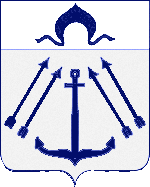 СОВЕТ  ДЕПУТАТОВ ПОСЕЛЕНИЯ  КОКОШКИНО   В ГОРОДЕ МОСКВЕ	________________________________________________________________	ПРОЕКТРЕШЕНИЕ      от                         № О   бюджете   поселения  Кокошкинов   городе    Москве    на    2020 год  иплановый период 2021 и 2022 годов       В соответствии с Бюджетным кодексом Российской Федерации, Федеральным законом от 06.10.2003 № 131-ФЗ «Об общих принципах организации местного самоуправления в Российской Федерации», законом города Москвы от 06.11.2002 № 56 «Об организации местного самоуправления в городе Москве», законом города Москвы от 10.09.2008 № 39 «О бюджетном устройстве и бюджетном процессе в городе Москве», Уставом поселения Кокошкино, утвержденным решением Совета депутатов городского поселения Кокошкино от 28.09.2010  № 71/2 (в редакции решений Совета депутатов городского поселения Кокошкино от 08.06.2011 № 124/2, от 03.07.2012 № 197/2, решений Совета депутатов поселения Кокошкино от 27.09.2013 № 9/3,  от 09.04.2014 № 51/3, от 26.02.2015  № 101/3, от 09.06.2016 № 196/3, от 26.01.2017 № 241/3, от 19.10.2017 №279/3, от 14.05.2018 № 324/3), Положением о бюджетном устройстве и бюджетном процессе в  поселении Кокошкино в городе Москве, утвержденным решением Совета депутатов поселения Кокошкино от 24.10.2013  № 11/3, Совет депутатов поселения Кокошкино решил:Утвердить основные характеристики бюджета поселения Кокошкино в городе Москве на 2020 год:общий объем доходов бюджета поселения Кокошкино в городе Москве в сумме 219 169,0 тыс. рублей;общий объем расходов бюджета поселения Кокошкино в городе Москве в сумме 219 169,0 тыс. рублей;дефицит (профицит) бюджета поселения Кокошкино в городе Москве в сумме 0,0 тыс. рублей.2.	Утвердить основные характеристики бюджета поселения Кокошкино в городе Москве на 2021 год и 2022 год:1)	общий объем доходов бюджета поселения Кокошкино в городе Москве на 2021 год в сумме 177 852,1 тыс. рублей, на 2022 год в сумме 162 580,8 тыс. рублей;2)	общий объем расходов бюджета поселения Кокошкино в городе Москве на 2021 год в сумме 177 852,1 тыс. рублей, в том числе условно утвержденные расходы бюджета поселения Кокошкино в городе Москве в сумме 2 177,2 тыс. рублей, на 2022 год в сумме 162 580,8 тыс. рублей, в том числе условно утвержденные расходы бюджета поселения Кокошкино в городе Москве в сумме 4 428,8 тыс. рублей;3)	дефицит (профицит) бюджета поселения Кокошкино в городе Москве на 2021 год и на 2022 год в сумме 0,0 тыс. рублей.Утвердить поступление доходов по основным источникам в бюджет поселенияКокошкино в городе Москве на 2020 год согласно приложению № 1 к настоящему решению.      4. Утвердить  поступление доходов по основным источникам в бюджет поселения Кокошкино в городе Москве на плановый период 2021 и 2022 годов согласно приложению № 2 к настоящему решению.      5.  Утвердить перечень главных администраторов доходов бюджета поселения Кокошкино в городе Москве на 2020 год и плановый период 2021 и 2022 годов согласно приложению № 3 к настоящему решению.Утвердить расходы бюджета поселения Кокошкино в городе Москве на 2020 год по разделам, подразделам, целевым статьям и видам расходов согласно приложению  № 4 к настоящему решению.Утвердить расходы бюджета поселения Кокошкино в городе Москве на плановый период 2021 и 2022 годов по разделам, подразделам, целевым статьям и видам расходов согласно приложению № 5 к настоящему решению.Утвердить ведомственную  структуру  расходов  бюджета поселения Кокошкино в городе Москве на  2020 год  согласно приложению № 6 к настоящему решению.Утвердить ведомственную структуру расходов бюджета поселения Кокошкино в городе Москве на плановый период 2021 и 2022 годов согласно приложению № 7 к настоящему решению.Установить размер резервного фонда администрации поселения Кокошкино на 2020 год в сумме 500 тыс. рублей, на 2021 в сумме 500 тыс. рублей, на 2022 год   в сумме 500 тыс. рублей. Расходование средств резервного фонда осуществляется в порядке, установленном администрацией поселения Кокошкино.      11. Утвердить объем бюджетных ассигнований Дорожного фонда поселения Кокошкино в городе Москве на 2020 год в сумме 3 211,2 тыс. рублей.     	Бюджетные ассигнования муниципального Дорожного фонда поселения Кокошкино в городе Москве на 2020 год сформированы в размере прогнозируемого объема доходов бюджета поселения Кокошкино в городе Москве от: 1) акцизов на автомобильный бензин, прямогонный бензин, дизельное топливо, моторные масла для дизельных и карбюраторных (инжекторных) двигателей, производимых на территории Российской Федерации, подлежащих зачислению в бюджет поселения Кокошкино в городе Москве в сумме 2 925,0 тыс. рублей; 2) земельного налога с организаций, обладающих земельным участком, расположенным в границах внутригородских муниципальных образований городов федерального значения в сумме 286,2 тыс. рублей.12. Утвердить объем бюджетных ассигнований Дорожного фонда поселения Кокошкино в городе Москве на плановый период 2021 и 2022 годов:на 2021 год в сумме 3 505,5 тыс. рублей;     	бюджетные ассигнования муниципального Дорожного фонда поселения Кокошкино в городе Москве на 2021 год сформированы в размере прогнозируемого объема доходов бюджета поселения Кокошкино в городе Москве от: 1) акцизов на автомобильный бензин, прямогонный бензин, дизельное топливо, моторные масла для дизельных и карбюраторных (инжекторных) двигателей, производимых на территории Российской Федерации, подлежащих зачислению в бюджет поселения Кокошкино в городе Москве в сумме 2 744,7 тыс. рублей; 2) земельного налога с организаций, обладающих земельным участком, расположенным в границах внутригородских муниципальных образований городов федерального значения в сумме 760,8 тыс. рублей.      2)  на 2022 год в сумме 3 694,0 тыс. рублей;     	бюджетные ассигнования муниципального Дорожного фонда поселения Кокошкино в городе Москве на 2022 год сформированы в размере прогнозируемого объема доходов бюджета поселения Кокошкино в городе Москве от: 1) акцизов на автомобильный бензин, прямогонный бензин, дизельное топливо, моторные масла для дизельных и карбюраторных (инжекторных) двигателей, производимых на территории Российской Федерации, подлежащих зачислению в бюджет поселения Кокошкино в городе Москве в сумме 2 744,7 тыс. рублей; 2) земельного налога с организаций, обладающих земельным участком, расположенным в границах внутригородских муниципальных образований городов федерального значения в сумме 949,3 тыс. рублей.       13. Установить общий объем бюджетных ассигнований, направляемых на исполнение публичных нормативных обязательств на 2020 год в сумме 409,5 тыс. рублей, на 2021 год в сумме 459,5 тыс. рублей, на 2022 год в сумме 509,5 тыс. рублей.      14.   Установить, что в   2020 году и плановом периоде 2021 и 2022 годов кассовое обслуживание   исполнения бюджета осуществляется  Управлением Федерального казначейства по городу Москве.      15.  Установить верхний предел муниципального долга поселения Кокошкино по состоянию на 01 января 2020 года, на 01 января 2021 года, на 01 января 2022 года равным нулю, в том числе верхний предел долга по кредитам, полученным от кредитных организаций равным нулю, верхний предел долга по муниципальным гарантиям равным нулю.      16.  Установить, что администрация поселения Кокошкино открывает счет по учету средств, поступающих во временное распоряжение, в отделении Федерального казначейства по городу Москве. Порядок открытия и ведения счета устанавливается Федеральным казначейством.      17. Утвердить перечень главных администраторов источников внутреннего финансирования дефицита бюджета поселения Кокошкино в городе Москве на 2020 год и плановый период 2021 и 2022 годов согласно приложению № 8 к настоящему решению.       18.  Утвердить источники внутреннего финансирования дефицита бюджета поселения Кокошкино в городе Москве на 2020 год и плановый период 2021 и 2022 годов согласно приложению № 9 к настоящему решению.19. Утвердить объем межбюджетных трансфертов, получаемых в 2020 году и плановом периоде 2021 и 2022 годов из других бюджетов бюджетной системы Российской Федерации согласно приложению № 10 к настоящему решению.20. Установить, что администрация поселения Кокошкино вправе внести изменения в сводную бюджетную роспись в случаях предусмотренных действующим законодательством. 21.  Установить, что правовые акты поселения, влекущие дополнительные расходы за счет средств бюджета  поселения Кокошкино в городе Москве, а также сокращающие его  доходную базу, реализуются только при наличии источников дополнительных доходов в бюджет поселения Кокошкино и (или) при сокращении бюджетных ассигнований по отдельным статьям расходов бюджета, после внесения соответствующих изменений в настоящее решение. В случае, если реализация мероприятий, предусмотренных нормативными правовыми актами, не в полной мере обеспечена источниками финансирования в бюджете  поселения Кокошкино, указанные мероприятия реализуются в пределах средств, предусмотренных настоящим решением.       22.  Настоящее решение вступает в силу со дня его опубликования.        Со дня вступления в силу до 1 января 2020 года настоящее решение применяется в целях обеспечения исполнения бюджета  поселения Кокошкино в городе Москве в 2020 году.        23. Опубликовать настоящее решение в бюллетене «Московский муниципальный вестник», в информационном бюллетене администрации поселения Кокошкино и разместить на официальном сайте администрации поселения Кокошкино в информационно-телекоммуникационной сети «Интернет».    24. Контроль за исполнением настоящего решения возложить на Главу                                                                                                                                                                                                                                                                                                                                                                                                                                                                                                                                                                                                                                                                                                                                                                                                                                                                                                                                                                                                                                                                                                                                                                                                                                                                                                                                                                                                                                                                                                                                                                                                                                                                                                                                                                                                                                                                                                                                                                                                                                                                                                                                                                                                                                                                                                                                                                                                                                                                                                                                                                                                                                                                                                                                                                                                                                                                                                                                                                                                                                                                                                                                                                                                                                                                                                                                                                                                                                                                                                                                                                                                                                                                                                                                                                                                                                                                                                                                                                                                                                                                                                                                                                  поселения Сорокина Е.В.Глава поселения Кокошкино                                                                  Е.В. СорокинСогласованоЗаместитель главы администрации                                                        Г.В. ГущинаНачальник отдела правового и кадрового обеспечения                                                                            Е.Н. ГречишныхГлавный бухгалтер – начальника отдела бухгалтерского учета и отчетности				                   Т.А. ЛыгинаПриложение № 2к решению Совета депутатовпоселения Кокошкиноот                        года № Поступление доходов по основным источникам  в бюджет поселения Кокошкино в городе Москвена плановый период 2021 и 2022 годовПриложение № 3к решению Совета депутатовпоселения Кокошкиноот              года № Перечень главных администраторов доходов бюджетапоселения Кокошкино в городе Москве на 2020 годи плановый период 2021 и 2022 годовПриложение № 7к решению Совета депутатовпоселения Кокошкиноот                     года № Ведомственная структура расходов бюджета поселения Кокошкино в городе Москве на плановый период 2021 и 2022 годов.Приложение № 8к решению Совета депутатов	поселения Кокошкино	от                     года № Перечень главных администраторов источниковвнутреннего финансирования дефицита бюджета  поселения Кокошкинов городе Москве на 2020 год и плановый период 2021 и 2022 годовПриложение № 9к решению Совета депутатовпоселения Кокошкиноот                        года №                                                                                                                      Приложение № 10					                                                      к решению Совета  депутатов                       					                                                      поселения Кокошкино                                                                                                                      от                 года    №  Межбюджетные трансферты, получаемые в 2020 году и плановом периоде 2021 и 2022 годов из других бюджетов бюджетной системы Российской Федерации                                               Приложение № 1                                               Приложение № 1                                               Приложение № 1                                               Приложение № 1                                                                       к решению Совета депутатов                                                                       к решению Совета депутатов                                                                       к решению Совета депутатов                                                                       к решению Совета депутатов                                                        поселения Кокошкино                                                        поселения Кокошкино                                                        поселения Кокошкино                                                        поселения Кокошкино                                                                       от                     года №                                                                        от                     года №                                                                        от                     года №                                                                        от                     года № Поступление доходов по основным источникам  в бюджет поселения                 Кокошкино в городе Москве на 2020 годПоступление доходов по основным источникам  в бюджет поселения                 Кокошкино в городе Москве на 2020 годПоступление доходов по основным источникам  в бюджет поселения                 Кокошкино в городе Москве на 2020 годПоступление доходов по основным источникам  в бюджет поселения                 Кокошкино в городе Москве на 2020 годПоступление доходов по основным источникам  в бюджет поселения                 Кокошкино в городе Москве на 2020 годПоступление доходов по основным источникам  в бюджет поселения                 Кокошкино в городе Москве на 2020 годПоступление доходов по основным источникам  в бюджет поселения                 Кокошкино в городе Москве на 2020 годКод бюджетной классификацииКод бюджетной классификацииКод бюджетной классификацииКод бюджетной классификацииКод бюджетной классификацииНаименование показателейНаименование показателейСумма  (тыс. руб.)11222334 0000001 00 00000 00 0000 0001 00 00000 00 0000 0001 00 00000 00 0000 000НАЛОГОВЫЕ И НЕНАЛОГОВЫЕ ДОХОДЫНАЛОГОВЫЕ И НЕНАЛОГОВЫЕ ДОХОДЫ85 031,20000001 01 00000 00 0000 0001 01 00000 00 0000 0001 01 00000 00 0000 000НАЛОГИ НА ПРИБЫЛЬ, ДОХОДЫНАЛОГИ НА ПРИБЫЛЬ, ДОХОДЫ39 538,10000001 01 02010 01 0000 1101 01 02010 01 0000 1101 01 02010 01 0000 110Налог на доходы физических лиц с доходов, источником которых является налоговый агент, за исключением доходов, в отношении которых исчисление и уплата налога осуществляются в соответствии со статьями 227, 227.1 и 228 Налогового кодекса Российской ФедерацииНалог на доходы физических лиц с доходов, источником которых является налоговый агент, за исключением доходов, в отношении которых исчисление и уплата налога осуществляются в соответствии со статьями 227, 227.1 и 228 Налогового кодекса Российской Федерации37 902,30000001 01 02020 01 0000 1101 01 02020 01 0000 1101 01 02020 01 0000 110Налог на доходы физических лиц с доходов, полученных от осуществления деятельности физическими лицами, зарегистрированными в качестве индивидуальных предпринимателей, нотариусов, занимающихся частной практикой, адвокатов, учредивших адвокатские кабинеты, и других лиц, занимающихся частной практикой в соответствии со статьей 227 Налогового кодекса Российской ФедерацииНалог на доходы физических лиц с доходов, полученных от осуществления деятельности физическими лицами, зарегистрированными в качестве индивидуальных предпринимателей, нотариусов, занимающихся частной практикой, адвокатов, учредивших адвокатские кабинеты, и других лиц, занимающихся частной практикой в соответствии со статьей 227 Налогового кодекса Российской Федерации82,50000001 01 02030 01 0000 1101 01 02030 01 0000 1101 01 02030 01 0000 110Налог на доходы физических лиц с доходов,  полученных физическими лицами в соответствии со статьей 228 Налогового кодекса Российской ФедерацииНалог на доходы физических лиц с доходов,  полученных физическими лицами в соответствии со статьей 228 Налогового кодекса Российской Федерации1 553,30000001 03 00000 00 0000 0001 03 00000 00 0000 0001 03 00000 00 0000 000НАЛОГИ НА ТОВАРЫ (РАБОТЫ, УСЛУГИ), РЕАЛИЗУЕМЫЕ НА ТЕРРИТОРИИ РОССИЙСКОЙ ФЕДЕРАЦИИНАЛОГИ НА ТОВАРЫ (РАБОТЫ, УСЛУГИ), РЕАЛИЗУЕМЫЕ НА ТЕРРИТОРИИ РОССИЙСКОЙ ФЕДЕРАЦИИ2 925,00000001 03 02231 01 0000 1101 03 02231 01 0000 1101 03 02231 01 0000 110Доходы от уплаты акцизов на дизельное топливо, подлежащие распределению между бюджетами субъектов Российской Федерации и местными бюджетами с учетом установленных дифференцированных нормативов отчислений в местные бюджетыДоходы от уплаты акцизов на дизельное топливо, подлежащие распределению между бюджетами субъектов Российской Федерации и местными бюджетами с учетом установленных дифференцированных нормативов отчислений в местные бюджеты1 031,20000001 03 02241 01 0000 1101 03 02241 01 0000 1101 03 02241 01 0000 110Доходы от уплаты акцизов на моторные масла для дизельных и (или) карбюраторных (инжекторных) двигателей, подлежащие распределению между бюджетами субъектов Российской Федерации и местными бюджетами с учетом установленных дифференцированных нормативов отчислений в местные бюджетыДоходы от уплаты акцизов на моторные масла для дизельных и (или) карбюраторных (инжекторных) двигателей, подлежащие распределению между бюджетами субъектов Российской Федерации и местными бюджетами с учетом установленных дифференцированных нормативов отчислений в местные бюджеты7,40000001 03 02251 01 0000 1101 03 02251 01 0000 1101 03 02251 01 0000 110Доходы от уплаты акцизов на автомобильный бензин, подлежащие распределению между бюджетами субъектов Российской Федерации и местными бюджетами с учетом установленных дифференцированных нормативов отчислений в местные бюджетыДоходы от уплаты акцизов на автомобильный бензин, подлежащие распределению между бюджетами субъектов Российской Федерации и местными бюджетами с учетом установленных дифференцированных нормативов отчислений в местные бюджеты1 886,40000001 06 00000 00 0000 0001 06 00000 00 0000 0001 06 00000 00 0000 000НАЛОГИ НА ИМУЩЕСТВОНАЛОГИ НА ИМУЩЕСТВО33 493,20000001 06 01000 00 0000 1101 06 01000 00 0000 1101 06 01000 00 0000 110Налог на имущество физических лицНалог на имущество физических лиц14 341,20000001 06 01010 03 0000 1101 06 01010 03 0000 1101 06 01010 03 0000 110Налог на имущество физических лиц, взимаемый по ставкам, применяемым к объектам налогообложения, расположенным в границах внутригородских муниципальных образований городов федерального значенияНалог на имущество физических лиц, взимаемый по ставкам, применяемым к объектам налогообложения, расположенным в границах внутригородских муниципальных образований городов федерального значения14 341,20000001 06 06000 00 0000 1101 06 06000 00 0000 1101 06 06000 00 0000 110Земельный налог Земельный налог 19 152,00000001 06 06031 03 0000 1101 06 06031 03 0000 1101 06 06031 03 0000 110Земельный налог с организаций, обладающих земельным участком, расположенным в границах внутригородских муниципальных образований городов федерального значенияЗемельный налог с организаций, обладающих земельным участком, расположенным в границах внутригородских муниципальных образований городов федерального значения10 900,00000001 06 06041 03 0000 1101 06 06041 03 0000 1101 06 06041 03 0000 110Земельный налог с физических лиц, обладающих земельным участком, расположенным в границах внутригородских муниципальных образований городов федерального значенияЗемельный налог с физических лиц, обладающих земельным участком, расположенным в границах внутригородских муниципальных образований городов федерального значения8 252,0Итого налоговых доходовИтого налоговых доходовИтого налоговых доходовИтого налоговых доходовИтого налоговых доходовИтого налоговых доходовИтого налоговых доходов75 956,30000001 11 00000 00 0000 0001 11 00000 00 0000 0001 11 00000 00 0000 000ДОХОДЫ ОТ ИСПОЛЬЗОВАНИЯ ИМУЩЕСТВА, НАХОДЯЩЕГОСЯ В ГОСУДАРСТВЕННОЙ И МУНИЦИПАЛЬНОЙ СОБСТВЕННОСТИДОХОДЫ ОТ ИСПОЛЬЗОВАНИЯ ИМУЩЕСТВА, НАХОДЯЩЕГОСЯ В ГОСУДАРСТВЕННОЙ И МУНИЦИПАЛЬНОЙ СОБСТВЕННОСТИ9 034,20000001 11 05011 02 0000 1201 11 05011 02 0000 1201 11 05011 02 0000 120Доходы, получаемые в виде арендной платы за земельные участки, государственная собственность на которые не разграничена и которые расположены в границах городов федерального значения, а также средства от продажи права на заключение договоров аренды указанных земельных участковДоходы, получаемые в виде арендной платы за земельные участки, государственная собственность на которые не разграничена и которые расположены в границах городов федерального значения, а также средства от продажи права на заключение договоров аренды указанных земельных участков4 250,00000001 11 05033 03 0000 1201 11 05033 03 0000 1201 11 05033 03 0000 120Доходы от сдачи в аренду имущества, находящегося в оперативном управлении органов управления внутригородских муниципальных образований городов федерального значения и созданных ими учреждений (за исключением  имущества муниципальных бюджетных и автономных учреждений)Доходы от сдачи в аренду имущества, находящегося в оперативном управлении органов управления внутригородских муниципальных образований городов федерального значения и созданных ими учреждений (за исключением  имущества муниципальных бюджетных и автономных учреждений)250,00000001 11 09043 03 0000 1201 11 09043 03 0000 1201 11 09043 03 0000 120Прочие поступления от использования имущества, находящегося в собственности внутригородских муниципальных образований городов федерального значения (за исключением имущества муниципальных бюджетных и автономных учреждений, а также имущества муниципальных унитарных предприятий, в том числе казенных) Прочие поступления от использования имущества, находящегося в собственности внутригородских муниципальных образований городов федерального значения (за исключением имущества муниципальных бюджетных и автономных учреждений, а также имущества муниципальных унитарных предприятий, в том числе казенных) 4 534,20000001 13 00000 00 0000 0001 13 00000 00 0000 0001 13 00000 00 0000 000ДОХОДЫ ОТ ОКАЗАНИЯ ПЛАТНЫХ УСЛУГ И КОМПЕНСАЦИИ ЗАТРАТ ГОСУДАРСТВАДОХОДЫ ОТ ОКАЗАНИЯ ПЛАТНЫХ УСЛУГ И КОМПЕНСАЦИИ ЗАТРАТ ГОСУДАРСТВА40,70000001 13 02063 03 0000 1301 13 02063 03 0000 1301 13 02063 03 0000 130Доходы, поступающие в порядке возмещения расходов, понесенных в связи с эксплуатацией  имущества внутригородских муниципальных образований городов федерального значенияДоходы, поступающие в порядке возмещения расходов, понесенных в связи с эксплуатацией  имущества внутригородских муниципальных образований городов федерального значения40,7Итого неналоговых доходовИтого неналоговых доходовИтого неналоговых доходовИтого неналоговых доходовИтого неналоговых доходовИтого неналоговых доходовИтого неналоговых доходов9 074,90000002 00 00000 00 0000 0002 00 00000 00 0000 0002 00 00000 00 0000 000БЕЗВОЗМЕЗДНЫЕ ПОСТУПЛЕНИЯБЕЗВОЗМЕЗДНЫЕ ПОСТУПЛЕНИЯ134 137,80000002 02 00000 00 0000 0002 02 00000 00 0000 0002 02 00000 00 0000 000Безвозмездные поступления от других бюджетов бюджетной системы Российской ФедерацииБезвозмездные поступления от других бюджетов бюджетной системы Российской Федерации134 137,80000002 02 20000 00 0000 1502 02 20000 00 0000 1502 02 20000 00 0000 150Субсидии бюджетам бюджетной системы Российской Федерации (межбюджетные субсидии), в том числе:Субсидии бюджетам бюджетной системы Российской Федерации (межбюджетные субсидии), в том числе:134 137,80000002 02 29999 03 0000 1502 02 29999 03 0000 1502 02 29999 03 0000 150Прочие субсидии бюджетам внутригородских муниципальных образований городов федерального значения, в том числе:  Прочие субсидии бюджетам внутригородских муниципальных образований городов федерального значения, в том числе:  134 137,80060062 02 29999 03 0001 1502 02 29999 03 0001 1502 02 29999 03 0001 150Прочие субсидии бюджетам внутригородских муниципальных образований городов федерального значения (в сфере жилищно-коммунального хозяйства, благоустройства и дорожной деятельности)  Прочие субсидии бюджетам внутригородских муниципальных образований городов федерального значения (в сфере жилищно-коммунального хозяйства, благоустройства и дорожной деятельности)  134 137,8ИТОГО ДОХОДОВ С УЧЕТОМ БЕЗВОЗМЕЗДНЫХ ПОСТУПЛЕНИЙИТОГО ДОХОДОВ С УЧЕТОМ БЕЗВОЗМЕЗДНЫХ ПОСТУПЛЕНИЙИТОГО ДОХОДОВ С УЧЕТОМ БЕЗВОЗМЕЗДНЫХ ПОСТУПЛЕНИЙИТОГО ДОХОДОВ С УЧЕТОМ БЕЗВОЗМЕЗДНЫХ ПОСТУПЛЕНИЙИТОГО ДОХОДОВ С УЧЕТОМ БЕЗВОЗМЕЗДНЫХ ПОСТУПЛЕНИЙИТОГО ДОХОДОВ С УЧЕТОМ БЕЗВОЗМЕЗДНЫХ ПОСТУПЛЕНИЙИТОГО ДОХОДОВ С УЧЕТОМ БЕЗВОЗМЕЗДНЫХ ПОСТУПЛЕНИЙ219 169,0Код бюджетной классификацииКод бюджетной классификацииНаименование показателейСумма(тыс. руб.)Сумма(тыс. руб.)Код бюджетной классификацииКод бюджетной классификацииНаименование показателей2021 год2022 год123 45 0001 00 00000 00 0000 000НАЛОГОВЫЕ И НЕНАЛОГОВЫЕ ДОХОДЫ87 087,388 575,20001 01 00000 00 0000 000НАЛОГИ НА ПРИБЫЛЬ, ДОХОДЫ39 935,840 844,70001 01 02010 01 0000 110Налог на доходы физических лиц с доходов, источником которых является налоговый агент, за исключением доходов, в отношении которых исчисление и уплата налога осуществляются в соответствии со статьями 227, 227.1 и 228 Налогового кодекса Российской Федерации38 232,639 071,50001 01 02020 01 0000 110Налог на доходы физических лиц с доходов, полученных от осуществления деятельности физическими лицами, зарегистрированными в качестве индивидуальных предпринимателей, нотариусов, занимающихся частной практикой, адвокатов, учредивших адвокатские кабинеты, и других лиц, занимающихся частной практикой в соответствии со статьей 227 Налогового кодекса Российской Федерации80,085,00001 01 02030 01 0000 110Налог на доходы физических лиц с доходов,  полученных физическими лицами в соответствии со статьей 228 Налогового кодекса Российской Федерации1 623,21 688,20001 03 00000 00 0000 000НАЛОГИ НА ТОВАРЫ (РАБОТЫ, УСЛУГИ), РЕАЛИЗУЕМЫЕ НА ТЕРРИТОРИИ РОССИЙСКОЙ ФЕДЕРАЦИИ2 744,72 744,70001 03 02231 01 0000 110Доходы от уплаты акцизов на дизельное топливо, подлежащие распределению между бюджетами субъектов Российской Федерации и местными бюджетами с учетом установленных дифференцированных нормативов отчислений в местные бюджеты967,6967,60001 03 02241 01 0000 110Доходы от уплаты акцизов на моторные масла для дизельных и (или) карбюраторных (инжекторных) двигателей, подлежащие распределению между бюджетами субъектов Российской Федерации и местными бюджетами с учетом установленных дифференцированных нормативов отчислений в местные бюджеты7,07,00001 03 02251 01 0000 110Доходы от уплаты акцизов на автомобильный бензин, подлежащие распределению между бюджетами субъектов Российской Федерации и местными бюджетами с учетом установленных дифференцированных нормативов отчислений в местные бюджеты1 770,11 770,10001 06 00000 00 0000 000НАЛОГИ НА ИМУЩЕСТВО36 012,836 671,90001 06 01000 00 0000 110Налог на имущество физических лиц14 763,515 470,10001 06 01010 03 0000 110Налог на имущество физических лиц, взимаемый по ставкам, применяемым к объектам налогообложения, расположенным в границах внутригородских муниципальных образований городов федерального значения14 763,515 470,10001 06 06000 00 0000 110Земельный налог 21 249,321 201,81 06 06031 03 0000 110Земельный налог с организаций, обладающих земельным участком, расположенным в границах внутригородских муниципальных образований городов федерального значения12 887,012 638,30001 06 06041 03 0000 110Земельный налог с физических лиц, обладающих земельным участком, расположенным в границах внутригородских муниципальных образований городов федерального значения8 362,38 563,5Итого налоговых доходовИтого налоговых доходовИтого налоговых доходов78 693,380 261,30001 11 00000 00 0000 000ДОХОДЫ ОТ ИСПОЛЬЗОВАНИЯ ИМУЩЕСТВА, НАХОДЯЩЕГОСЯ В ГОСУДАРСТВЕННОЙ И МУНИЦИПАЛЬНОЙ СОБСТВЕННОСТИ8 350,68 268,60001 11 05011 02 0000 120Доходы, получаемые в виде арендной платы за земельные участки, государственная собственность на которые не разграничена и которые расположены в границах городов федерального значения, а также средства от продажи права на заключение договоров аренды указанных земельных участков3 850,03 850,00001 11 05033 03 0000 120Доходы от сдачи в аренду имущества, находящегося в оперативном управлении органов управления внутригородских муниципальных образований городов федерального значения и созданных ими учреждений (за исключением  имущества муниципальных бюджетных и автономных учреждений)250,0250,00001 11 09043 03 0000 120Прочие поступления от использования имущества, находящегося в собственности внутригородских муниципальных образований городов федерального значения (за исключением имущества муниципальных бюджетных и автономных учреждений, а также имущества муниципальных унитарных предприятий, в том числе казенных) 4 250,64 168,60001 13 00000 00 0000 000ДОХОДЫ ОТ ОКАЗАНИЯ ПЛАТНЫХ УСЛУГ И КОМПЕНСАЦИИ ЗАТРАТ ГОСУДАРСТВА43,445,30001 13 02063 03 0000 130Доходы, поступающие в порядке возмещения расходов, понесенных в связи с эксплуатацией  имущества внутригородских муниципальных образований городов федерального значения43,445,3Итого неналоговых доходовИтого неналоговых доходовИтого неналоговых доходов8 394,08 313,90002 00 00000 00 0000 000БЕЗВОЗМЕЗДНЫЕ ПОСТУПЛЕНИЯ 90 764,874 005,60002 02 00000 00 0000 000Безвозмездные поступления от других бюджетов бюджетной системы Российской Федерации90 764,874 005,60002 02 20000 00 0000 150Субсидии бюджетам бюджетной системы Российской Федерации (межбюджетные субсидии), в том числе:90 764,874 005,60002 02 29999 03 0000 150Прочие субсидии бюджетам внутригородских муниципальных образований городов федерального значения, в том числе:  90 764,874 005,60062 02 29999 03 0001 150Прочие субсидии бюджетам внутригородских муниципальных образований городов федерального значения (в сфере жилищно-коммунального хозяйства, благоустройства и дорожной деятельности)  90 764,874 005,6ИТОГО ДОХОДОВ ИТОГО ДОХОДОВ ИТОГО ДОХОДОВ 177 852,1162 580,8Код бюджетной классификацииКод бюджетной классификацииНаименование главного администратора доходов бюджета поселения Кокошкино и виды (подвиды) доходовглавного администра-тора доходовдоходов бюджета поселения КокошкиноНаименование главного администратора доходов бюджета поселения Кокошкино и виды (подвиды) доходов006Администрация поселения Кокошкино в городе Москве0061 11 05033 03 0000 120Доходы от сдачи в аренду имущества, находящегося в оперативном управлении органов управления внутригородских муниципальных образований городов федерального значения и созданных ими учреждений (за исключением  имущества муниципальных бюджетных и автономных учреждений)0061 11 09043 03 0001 120Прочие поступления от использования имущества, находящегося в собственности внутригородских муниципальных образований городов федерального значения (за исключением имущества муниципальных бюджетных и автономных учреждений, а также имущества муниципальных унитарных предприятий, в том числе казенных) (плата за социальный наем жилых помещений)0061 11 09043 03 0002 120Прочие поступления от использования имущества, находящегося в собственности внутригородских муниципальных образований городов федерального значения (за исключением имущества муниципальных бюджетных и автономных учреждений, а также имущества муниципальных унитарных предприятий, в том числе казенных) (плата за коммерческий наем жилых помещений)0061 13 02063 03 0000 130Доходы, поступающие в порядке возмещения расходов, понесенных в связи с эксплуатацией  имущества внутригородских муниципальных образований городов федерального значения 0061 13 02993 03 0000 130Прочие доходы от компенсации затрат бюджетов внутригородских муниципальных образований городов федерального значения 0061 14 02033 03 0000 410Доходы от реализации иного имущества, находящегося в муниципальной собственности внутригородских муниципальных образований городов федерального значения (за исключением имущества муниципальных бюджетных и автономных учреждений, а также имущества муниципальных унитарных предприятий, в том числе казенных), в части реализации основных средств по указанному имуществу0061 16 23031 03 0000 140Доходы от возмещения ущерба при возникновении страховых случаев по обязательному страхованию гражданской ответственности, когда выгодоприобретателями выступают получатели средств бюджетов внутригородских муниципальных образований городов федерального значения006 1 16 33030 03 0000 140Денежные взыскания (штрафы) за нарушение законодательства Российской Федерации о контрактной системе в сфере закупок товаров, работ, услуг для обеспечения государственных и муниципальных нужд для нужд внутригородских муниципальных образований городов федерального значения0061 16 90030 03 0000 140Прочие поступления от денежных взысканий (штрафов) и иных сумм в возмещение ущерба, зачисляемые в бюджеты внутригородских муниципальных образований городов федерального значения  0061 17 01030 03 0000 180Невыясненные поступления, зачисляемые в бюджеты внутригородских муниципальных образований городов федерального значения  0061 17 05030 03 0000 180Прочие неналоговые доходы бюджетов внутригородских муниципальных образований городов федерального значения 0062 02 15001 03 0000 150Дотации бюджетам внутригородских муниципальных образований городов федерального значения на выравнивание бюджетной обеспеченности0062 02 15002 03 0000 150Дотации бюджетам внутригородских муниципальных образований городов федерального значения на поддержку мер по обеспечению сбалансированности бюджетов0062 02 35118 03 0000 150Субвенции бюджетам внутригородских муниципальных образований городов федерального значения на осуществление первичного воинского учета на территориях, где отсутствуют военные комиссариаты0062 07 03010 03 0000 150Поступления от денежных пожертвований, предоставляемых физическими лицами получателям средств бюджетов внутригородских муниципальных образований городов федерального значения 0062 07 03020 03 0000 150Прочие безвозмездные поступления в бюджеты внутригородских муниципальных образований городов федерального значения 0062 08 03000 03 0000 150Перечисления из бюджетов внутригородских муниципальных образований городов федерального значения  (в  бюджеты внутригородских муниципальных образований городов федерального значения) для осуществления  возврата (зачета) излишне уплаченных или излишне взысканных сумм налогов, сборов и иных платежей, а также сумм процентов за несвоевременное осуществление такого возврата и процентов, начисленных на излишне взысканные суммы0062 19 00000 03 0000 150Возврат остатков субсидий, субвенций и иных межбюджетных трансфертов, имеющих целевое назначение, прошлых лет из бюджетов внутригородских муниципальных образований городов федерального значения 0062 19 60010 03 0000 150Возврат прочих остатков субсидий, субвенций и иных межбюджетных трансфертов, имеющих целевое назначение, прошлых лет из бюджетов внутригородских муниципальных образований городов федерального значения 071Департамент городского имущества города Москвы0711 11 05011 02 0000 120Доходы, получаемые в виде арендной платы за земельные участки, государственная собственность на которые не разграничена и которые расположены в границах городов федерального значения, а также средства от продажи права на заключение договоров аренды указанных земельных участков100Федеральное казначейство1001 03 02231 01 0000 110Доходы от уплаты акцизов на дизельное топливо, подлежащие распределению между бюджетами субъектов Российской Федерации и местными бюджетами с учетом установленных дифференцированных нормативов отчислений в местные бюджеты1001 03 02241 01 0000 110Доходы от уплаты акцизов на моторные масла для дизельных и (или) карбюраторных (инжекторных) двигателей, подлежащие распределению между бюджетами субъектов Российской Федерации и местными бюджетами с учетом установленных дифференцированных нормативов отчислений в местные бюджеты1001 03 02251 01 0000 110Доходы от уплаты акцизов на автомобильный бензин, подлежащие распределению между бюджетами субъектов Российской Федерации и местными бюджетами с учетом установленных дифференцированных нормативов отчислений в местные бюджеты1001 03 02261 01 0000 110Доходы от уплаты акцизов на прямогонный бензин, подлежащие распределению между бюджетами субъектов Российской Федерации и местными бюджетами с учетом установленных дифференцированных нормативов отчислений в местные бюджеты182Федеральная налоговая служба1821 01 02010 01 0000 110Налог на доходы физических лиц с доходов, источником которых является налоговый агент, за исключением доходов, в отношении которых исчисление и уплата налога осуществляются в соответствии со статьями 227, 227.1 и 228 Налогового кодекса Российской Федерации1821 01 02020 01 0000 110Налог на доходы физических лиц с доходов, полученных от осуществления деятельности физическими лицами, зарегистрированными в качестве индивидуальных предпринимателей, нотариусов, занимающихся частной практикой, адвокатов, учредивших адвокатские кабинеты, и других лиц, занимающихся частной практикой в соответствии со статьей 227 Налогового кодекса Российской Федерации1821 01 02030 01 0000 110Налог на доходы физических лиц с доходов,  полученных физическими лицами в соответствии со статьей 228 Налогового кодекса Российской Федерации1821 06 01010 03 0000 110Налог на имущество физических лиц, взимаемый по ставкам, применяемый к объектам налогообложения, расположенным в границах внутригородских муниципальных образований городов федерального значения1821 06 06031 03 0000 110Земельный налог с организаций, обладающих земельным участком, расположенным в границах внутригородских муниципальных образований городов федерального значения1821 06 06041 03 0000 110Земельный налог с физических лиц, обладающих земельным участком, расположенным в границах внутригородских муниципальных образований городов федерального значения                 Приложение № 4                 Приложение № 4                 Приложение № 4                 Приложение № 4                 Приложение № 4                 Приложение № 4                 Приложение № 4                 к решению Совета депутатов                 к решению Совета депутатов                 к решению Совета депутатов                 к решению Совета депутатов                 к решению Совета депутатов                 к решению Совета депутатов                 к решению Совета депутатов                 поселения Кокошкино                 поселения Кокошкино                 поселения Кокошкино                 поселения Кокошкино                 поселения Кокошкино                 поселения Кокошкино                 поселения Кокошкино                 от                    года №                  от                    года №                  от                    года №                  от                    года №                  от                    года №                  от                    года №                  от                    года №            Расходы бюджета поселения Кокошкино в городе Москве на 2020 год
           по разделам, подразделам, целевым статьям и видам расходов           Расходы бюджета поселения Кокошкино в городе Москве на 2020 год
           по разделам, подразделам, целевым статьям и видам расходов           Расходы бюджета поселения Кокошкино в городе Москве на 2020 год
           по разделам, подразделам, целевым статьям и видам расходов           Расходы бюджета поселения Кокошкино в городе Москве на 2020 год
           по разделам, подразделам, целевым статьям и видам расходов           Расходы бюджета поселения Кокошкино в городе Москве на 2020 год
           по разделам, подразделам, целевым статьям и видам расходов           Расходы бюджета поселения Кокошкино в городе Москве на 2020 год
           по разделам, подразделам, целевым статьям и видам расходов           Расходы бюджета поселения Кокошкино в городе Москве на 2020 год
           по разделам, подразделам, целевым статьям и видам расходов           Расходы бюджета поселения Кокошкино в городе Москве на 2020 год
           по разделам, подразделам, целевым статьям и видам расходов           Расходы бюджета поселения Кокошкино в городе Москве на 2020 год
           по разделам, подразделам, целевым статьям и видам расходовНаименованиеРПРЦСРЦСРВРСумма(тыс. руб.)Сумма(тыс. руб.)Сумма(тыс. руб.)ОБЩЕГОСУДАРСТВЕННЫЕ ВОПРОСЫ0150 131,550 131,550 131,5Функционирование Правительства Российской Федерации, высших исполнительных органов государственной власти субъектов Российской Федерации, местных администраций010449 510,049 510,049 510,0Функционирование исполнительных органов государственной власти города Москвы и органов местного самоуправления010431Б010000031Б010000049 510,049 510,049 510,0Обеспечение деятельности руководителя администрации010431Б010010031Б01001002 742,02 742,02 742,0Расходы на выплаты персоналу в целях обеспечения выполнения функций государственными (муниципальными) органами, казенными учреждениями, органами управления государственными внебюджетными фондами010431Б010010031Б01001001002 722,0 2 722,0 2 722,0 Расходы на выплаты персоналу государственных (муниципальных) органов010431Б010010031Б01001001202 722,02 722,02 722,0Закупка товаров, работ и услуг для обеспечения государственных (муниципальных) нужд010431Б010010031Б010010020020,020,020,0Иные закупки товаров, работ и услуг для обеспечения государственных (муниципальных) нужд010431Б010010031Б010010024020,020,020,0Обеспечение деятельности  администрации010431Б010050031Б010050046 768,046 768,046 768,0Расходы на выплаты персоналу в целях обеспечения выполнения функций государственными (муниципальными) органами, казенными учреждениями, органами управления государственными внебюджетными фондами010431Б010050031Б010050010040 505,040 505,040 505,0Расходы на выплаты персоналу государственных (муниципальных) органов010431Б010050031Б010050012040 505,040 505,040 505,0Закупка товаров, работ и услуг для обеспечения государственных (муниципальных) нужд010431Б010050031Б01005002006 163,06 163,06 163,0Иные закупки товаров, работ и услуг для обеспечения государственных (муниципальных) нужд010431Б010050031Б01005002406 163,06 163,06 163,0Иные бюджетные ассигнования010431Б010050031Б0100500800100,0100,0100,0Уплата налогов, сборов и иных платежей010431Б010050031Б0100500850100,0100,0100,0Резервные фонды0111500,0500,0500,0Резервный фонд, предусмотренный органами местного самоуправления011132А010000032А0100000500,0500,0500,0Иные бюджетные ассигнования011132А010000032А0100000800500,0500,0500,0Резервные средства011132А010000032А0100000870500,0500,0500,0Другие общегосударственные вопросы0113121,5121,5121,5Уплата членских взносов на осуществление деятельности Совета муниципальных образований города Москвы011331Б010040031Б010040021,521,521,5Иные бюджетные ассигнования011331Б010040031Б010040080021,521,521,5Уплата налогов, сборов и иных платежей011331Б010040031Б010040085021,521,521,5Другие общегосударственные вопросы011331Б010990031Б0109900100,0100,0100,0Закупка товаров, работ и услуг для обеспечения государственных (муниципальных) нужд011331Б010990031Б0109900200100,0100,0100,0Иные закупки товаров, работ и услуг для обеспечения государственных (муниципальных) нужд011331Б010990031Б0109900240100,0100,0100,0НАЦИОНАЛЬНАЯ БЕЗОПАСНОСТЬ И ПРАВООХРАНИТЕЛЬНАЯ ДЕЯТЕЛЬНОСТЬ03563,5563,5563,5Защита населения и территории от чрезвычайных ситуаций природного и техногенного характера, гражданская оборона0309395,5395,5395,5Осуществление мероприятий по обеспечению безопасности людей на водных объектах030935Е010114035Е010114020,020,020,0Закупка товаров, работ и услуг для обеспечения государственных (муниципальных) нужд030935Е010114035Е010114020020,020,020,0Иные закупки товаров, работ и услуг для обеспечения государственных (муниципальных) нужд030935Е010114035Е010114024020,020,020,0Осуществление мероприятий по гражданской обороне, защите населения и территории поселения от чрезвычайных ситуаций природного и техногенного характера030935Е020114035Е0201140375,5375,5375,5Закупка товаров, работ и услуг для обеспечения государственных (муниципальных) нужд030935Е020114035Е0201140200375,5375,5375,5Иные закупки товаров, работ и услуг для обеспечения государственных (муниципальных) нужд030935Е020114035Е0201140240375,5375,5375,5Обеспечение пожарной безопасности031085,085,085,0Обеспечение первичных мер пожарной безопасности в границах поселения031035Е030114035Е030114085,085,085,0Закупка товаров, работ и услуг для обеспечения государственных (муниципальных) нужд031035Е030114035Е030114020085,085,085,0Иные закупки товаров, работ и услуг для обеспечения государственных (муниципальных) нужд031035Е030114035Е030114024085,085,085,0Другие вопросы в области национальной безопасности и правоохранительной деятельности031483,083,083,0Осуществление мероприятий по профилактике терроризма и экстремизма031435Е040114035Е040114083,083,083,0Закупка товаров, работ и услуг для обеспечения государственных (муниципальных) нужд031435Е040114035Е040114020083,083,083,0Иные закупки товаров, работ и услуг для обеспечения государственных (муниципальных) нужд031435Е040114035Е040114024083,083,083,0НАЦИОНАЛЬНАЯ ЭКОНОМИКА043 211,23 211,23 211,2Дорожное хозяйство (дорожные фонды)04093 211,23 211,23 211,2Содержание и управление дорожным хозяйством0409315000000031500000003 211,23 211,23 211,2Содержание автомобильных дорог общего пользования0409315010000031501000002 643,72 643,72 643,7Прочие мероприятия по содержанию автомобильных дорог общего пользования0409315010010031501001002 063,72 063,72 063,7Закупка товаров, работ и услуг для обеспечения государственных (муниципальных) нужд0409315010010031501001002002 063,72 063,72 063,7Иные закупки товаров, работ и услуг для обеспечения государственных (муниципальных) нужд0409315010010031501001002402 063,72 063,72 063,7Софинансирование к выделенным субсидиям из бюджета города Москвы  на  содержание автомобильных дорог общего пользования040931501S050031501S0500580,0580,0580,0Закупка товаров, работ и услуг для обеспечения государственных (муниципальных) нужд040931501S050031501S0500200580,0580,0580,0Иные закупки товаров, работ и услуг для обеспечения государственных (муниципальных) нужд040931501S050031501S0500240580,0580,0580,0Ремонт автомобильных дорог общего пользования040931502000003150200000545,2545,2545,2Софинансирование к выделенным субсидиям из бюджета города Москвы  на  ремонт автомобильных дорог общего пользования040931502S020031502S0200545,2545,2545,2Закупка товаров, работ и услуг для обеспечения государственных (муниципальных) нужд040931502S020031502S0200200545,2545,2545,2Иные закупки товаров, работ и услуг для обеспечения государственных (муниципальных) нужд040931502S020031502S0200240545,2545,2545,2Разметка автомобильных дорог общего пользования04093150300000315030000022,322,322,3Софинансирование к выделенным субсидиям из бюджета города Москвы  на  разметку автомобильных дорог общего пользования040931503S020031503S020022,322,322,3Закупка товаров, работ и услуг для обеспечения государственных (муниципальных) нужд040931503S020031503S020020022,322,322,3Иные закупки товаров, работ и услуг для обеспечения государственных (муниципальных) нужд040931503S020031503S020024022,322,322,3ЖИЛИЩНО-КОММУНАЛЬНОЕ ХОЗЯЙСТВО05153 208,3153 208,3153 208,3Жилищное хозяйство05016 165,56 165,56 165,5Мероприятия в области жилищного хозяйства0501350030000035003000006 165,56 165,56 165,5Взносы на капитальный ремонт общего имущества в многоквартирных домах 0501350030010035003001003 665,53 665,53 665,5Закупка товаров, работ и услуг для обеспечения государственных (муниципальных) нужд0501350030010035003001002003 665,53 665,53 665,5Иные закупки товаров, работ и услуг для обеспечения государственных (муниципальных) нужд0501350030010035003001002403 665,53 665,53 665,5Мероприятия по ремонту общего имущества в многоквартирных домах0501350030030035003003002 500,02 500,02 500,0Закупка товаров, работ и услуг для обеспечения государственных (муниципальных) нужд0501350030030035003003002002 500,02 500,02 500,0Иные закупки товаров, работ и услуг для обеспечения государственных (муниципальных) нужд0501350030030035003003002402 500,02 500,02 500,0Благоустройство0503147 042,8147 042,8147 042,8Консолидированная субсидия бюджетам внутригородских муниципальных образований в целях софинансирования расходных обязательств городских округов и поселений, возникающих при исполнении полномочий органов местного самоуправления в сфере жилищно-коммунального хозяйства, благоустройства и дорожной деятельности 050333А020200033А0202000134 137,8134 137,8134 137,8Консолидированная субсидия бюджетам внутригородских муниципальных образований в целях софинансирования расходных обязательств городских округов и поселений, возникающих при исполнении полномочий органов местного самоуправления в сфере жилищно-коммунального хозяйства, благоустройства и дорожной деятельности (благоустройство территории жилой застройки, улиц и общественных пространств, организация мест массового отдыха населения)050333А020210033А020210087 980,387 980,387 980,3Закупка товаров, работ и услуг для обеспечения государственных (муниципальных) нужд050333А020210033А020210020087 980,387 980,387 980,3Иные закупки товаров, работ и услуг для обеспечения государственных (муниципальных) нужд050333А020210033А020210024087 980,387 980,387 980,3Консолидированная субсидия бюджетам внутригородских муниципальных образований в целях софинансирования расходных обязательств городских округов и поселений, возникающих при исполнении полномочий органов местного самоуправления в сфере жилищно-коммунального хозяйства, благоустройства и дорожной деятельности (ремонт объектов дорожного хозяйства)050333А020230033А020230019 365,419 365,419 365,4Закупка товаров, работ и услуг для обеспечения государственных (муниципальных) нужд050333А020230033А020230020019 365,419 365,419 365,4Иные закупки товаров, работ и услуг для обеспечения государственных (муниципальных) нужд050333А020230033А020230024019 365,419 365,419 365,4Консолидированная субсидия бюджетам внутригородских муниципальных образований в целях софинансирования расходных обязательств городских округов и поселений, возникающих при исполнении полномочий органов местного самоуправления в сфере жилищно-коммунального хозяйства, благоустройства и дорожной деятельности (содержание объектов  дорожного хозяйства)050333А020240033А020240025 699,825 699,825 699,8Закупка товаров, работ и услуг для обеспечения государственных (муниципальных) нужд050333А020240033А020240020025 699,825 699,825 699,8Иные закупки товаров, работ и услуг для обеспечения государственных (муниципальных) нужд050333А020240033А020240024025 699,825 699,825 699,8Консолидированная субсидия бюджетам внутригородских муниципальных образований в целях софинансирования расходных обязательств городских округов и поселений, возникающих при исполнении полномочий органов местного самоуправления в сфере жилищно-коммунального хозяйства, благоустройства и дорожной деятельности (разметка объектов дорожного хозяйства)050333А020250033А02025001 092,31 092,31 092,3Закупка товаров, работ и услуг для обеспечения государственных (муниципальных) нужд050333А020250033А02025002001 092,31 092,31 092,3Иные закупки товаров, работ и услуг для обеспечения государственных (муниципальных) нужд050333А020250033А02025002401 092,31 092,31 092,3Благоустройство территории жилой застройки05036000000000600000000012 905,012 905,012 905,0Озеленение 0503600030000060003000001 750,01 750,01 750,0Закупка товаров, работ и услуг для обеспечения государственных (муниципальных) нужд0503600030000060003000002001 750,01 750,01 750,0Иные закупки товаров, работ и услуг для обеспечения государственных (муниципальных) нужд0503600030000060003000002401 750,01 750,01 750,0Мероприятия по благоустройству05036000500000600050000011 155,011 155,011 155,0Прочие мероприятия по благоустройству городских округов и поселений0503600050010060005001008 070,08 070,08 070,0Закупка товаров, работ и услуг для обеспечения государственных (муниципальных) нужд0503600050010060005001002008 070,08 070,08 070,0Иные закупки товаров, работ и услуг для обеспечения государственных (муниципальных) нужд0503600050010060005001002408 070,08 070,08 070,0Мероприятия по отлову и содержанию безнадзорных животных0503600050020060005002001 050,01 050,01 050,0Закупка товаров, работ и услуг для обеспечения государственных (муниципальных) нужд0503600050020060005002002001 050,01 050,01 050,0Иные закупки товаров, работ и услуг для обеспечения государственных (муниципальных) нужд0503600050020060005002002401 050,01 050,01 050,0Софинансирование к выделенным субсидиям из бюджета города Москвы на благоустройство территории жилой застройки050360005S020060005S02002 035,02 035,02 035,0Закупка товаров, работ и услуг для обеспечения государственных (муниципальных) нужд050360005S020060005S02002002 035,02 035,02 035,0Иные закупки товаров, работ и услуг для обеспечения государственных (муниципальных) нужд050360005S020060005S02002402 035,02 035,02 035,0ОБРАЗОВАНИЕ07810,0810,0810,0Молодежная политика 0707810,0810,0810,0Проведение праздничных мероприятий для населения, мероприятий для детей и молодежи070735Е010050035Е0100500810,0810,0810,0Закупка товаров, работ и услуг для обеспечения государственных (муниципальных) нужд070735Е010050035Е0100500200810,0810,0810,0Иные закупки товаров, работ и услуг для обеспечения государственных (муниципальных) нужд070735Е010050035Е0100500240810,0810,0810,0КУЛЬТУРА, КИНЕМАТОГРАФИЯ082 905,02 905,02 905,0Культура08011 675,01 675,01 675,0Библиотеки0801442000000044200000001 675,01 675,01 675,0Расходы бюджетов на предоставление субсидий бюджетным учреждениям (библиотека)0801442009998044200999801 675,01 675,01 675,0Предоставление субсидий бюджетным, автономным учреждениям и иным некоммерческим организациям0801442009998044200999806001 675,01 675,01 675,0Субсидии бюджетным учреждениям0801442009998044200999806101 675,01 675,01 675,0Другие вопросы в области культуры, кинематографии08041 420,01 420,01 420,0Проведение праздничных мероприятий для населения, мероприятий для детей и молодежи080435Е010050035Е01005001 420,01 420,01 420,0Закупка товаров, работ и услуг для обеспечения государственных (муниципальных) нужд080435Е010050035Е01005002001 420,01 420,01 420,0Иные закупки товаров, работ и услуг для обеспечения государственных (муниципальных) нужд080435Е010050035Е01005002401 420,01 420,01 420,0СОЦИАЛЬНАЯ ПОЛИТИКА10409,5409,5409,5Пенсионное обеспечение1001109,5109,5109,5Доплаты к пенсиям муниципальных служащих100135Е010020035Е0100200109,5109,5109,5Социальное обеспечение и иные выплаты населению100135Е010020035Е0100200300109,5109,5109,5Публичные нормативные социальные выплаты гражданам100135Е010020035Е0100200310109,5109,5109,5Социальное обеспечение населения1003300,0300,0300,0Адресная социальная помощь отдельным категориям граждан100350500860005050086000300,0300,0300,0Социальное обеспечение и иные выплаты населению100350500860005050086000300300,0300,0300,0Публичные нормативные социальные выплаты гражданам100350500860005050086000310300,0300,0300,0ФИЗИЧЕСКАЯ КУЛЬТУРА И СПОРТ117 700,07 700,07 700,0Массовый  спорт11027 700,07 700,07 700,0Центры спортивной подготовки 1102482000000048200000007 700,07 700,07 700,0Расходы бюджетов на предоставление субсидий бюджетным учреждениям (спортивный центр)1102482009998048200999807 700,07 700,07 700,0Предоставление субсидий бюджетным, автономным учреждениям и иным некоммерческим организациям1102482009998048200999806007 700,07 700,07 700,0Субсидии бюджетным учреждениям1102482009998048200999806107 700,07 700,07 700,0СРЕДСТВА МАССОВОЙ ИНФОРМАЦИИ1240,040,040,0Периодическая печать и издательства120240,040,040,0Периодическая печать и издательства (уплата целевого взноса)120235Е010030035Е010030040,040,040,0Иные бюджетные ассигнования120235Е010030035Е010030080040,040,040,0Уплата налогов, сборов и иных платежей120235Е010030035Е010030085040,040,040,0Итого219 169,0219 169,0219 169,0                 Приложение № 5                 Приложение № 5                 Приложение № 5                 Приложение № 5                 Приложение № 5                 Приложение № 5                 Приложение № 5                 к решению Совета депутатов                 к решению Совета депутатов                 к решению Совета депутатов                 к решению Совета депутатов                 к решению Совета депутатов                 к решению Совета депутатов                 к решению Совета депутатов                 поселения Кокошкино                 поселения Кокошкино                 поселения Кокошкино                 поселения Кокошкино                 поселения Кокошкино                 поселения Кокошкино                 поселения Кокошкино                 от                    года №                  от                    года №                  от                    года №                  от                    года №                  от                    года №                  от                    года №                  от                    года №    Расходы бюджета поселения Кокошкино в городе Москве на плановый период 2021 и 2022 годов
        по разделам, подразделам, целевым статьям и видам расходов   Расходы бюджета поселения Кокошкино в городе Москве на плановый период 2021 и 2022 годов
        по разделам, подразделам, целевым статьям и видам расходов   Расходы бюджета поселения Кокошкино в городе Москве на плановый период 2021 и 2022 годов
        по разделам, подразделам, целевым статьям и видам расходов   Расходы бюджета поселения Кокошкино в городе Москве на плановый период 2021 и 2022 годов
        по разделам, подразделам, целевым статьям и видам расходов   Расходы бюджета поселения Кокошкино в городе Москве на плановый период 2021 и 2022 годов
        по разделам, подразделам, целевым статьям и видам расходов   Расходы бюджета поселения Кокошкино в городе Москве на плановый период 2021 и 2022 годов
        по разделам, подразделам, целевым статьям и видам расходов   Расходы бюджета поселения Кокошкино в городе Москве на плановый период 2021 и 2022 годов
        по разделам, подразделам, целевым статьям и видам расходов   Расходы бюджета поселения Кокошкино в городе Москве на плановый период 2021 и 2022 годов
        по разделам, подразделам, целевым статьям и видам расходовНаименованиеРПРЦСРЦСРВРСумма(тыс. руб.)Сумма(тыс. руб.)Сумма(тыс. руб.)Сумма(тыс. руб.)Сумма(тыс. руб.)НаименованиеРПРЦСРЦСРВР2021 год2021 год2022 год2022 год2022 годОБЩЕГОСУДАРСТВЕННЫЕ ВОПРОСЫ0150 605,650 605,650 964,050 964,050 964,0Функционирование Правительства Российской Федерации, высших исполнительных органов государственной власти субъектов Российской Федерации, местных администраций010449 972,649 972,650 327,050 327,050 327,0Функционирование исполнительных органов государственной власти города Москвы и органов местного самоуправления010431Б010000031Б010000049 972,649 972,650 327,050 327,050 327,0Обеспечение деятельности руководителя администрации010431Б010010031Б01001002 876,42 876,42 927,32 927,32 927,3Расходы на выплаты персоналу в целях обеспечения выполнения функций государственными (муниципальными) органами, казенными учреждениями, органами управления государственными внебюджетными фондами010431Б010010031Б01001001002 855,4 2 855,4 2 905,3 2 905,3 2 905,3 Расходы на выплаты персоналу государственных (муниципальных) органов010431Б010010031Б01001001202 855,42 855,42 905,32 905,32 905,3Закупка товаров, работ и услуг для обеспечения государственных (муниципальных) нужд010431Б010010031Б010010020021,021,022,022,022,0Иные закупки товаров, работ и услуг для обеспечения государственных (муниципальных) нужд010431Б010010031Б010010024021,021,022,022,022,0Обеспечение деятельности  администрации010431Б010050031Б010050047 096,247 096,247 399,747 399,747 399,7Расходы на выплаты персоналу в целях обеспечения выполнения функций государственными (муниципальными) органами, казенными учреждениями, органами управления государственными внебюджетными фондами010431Б010050031Б010050010041 701,241 701,241 793,741 793,741 793,7Расходы на выплаты персоналу государственных (муниципальных) органов010431Б010050031Б010050012041 701,241 701,241 793,741 793,741 793,7Закупка товаров, работ и услуг для обеспечения государственных (муниципальных) нужд010431Б010050031Б01005002005 285,05 285,05 496,05 496,05 496,0Иные закупки товаров, работ и услуг для обеспечения государственных (муниципальных) нужд010431Б010050031Б01005002405 285,05 285,05 496,05 496,05 496,0Иные бюджетные ассигнования010431Б010050031Б0100500800110,0110,0110,0110,0110,0Уплата налогов, сборов и иных платежей010431Б010050031Б0100500850110,0110,0110,0110,0110,0Резервные фонды0111500,0500,0500,0500,0500,0Резервный фонд, предусмотренный органами местного самоуправления011132А010000032А0100000500,0500,0500,0500,0500,0Иные бюджетные ассигнования011132А010000032А0100000800500,0500,0500,0500,0500,0Резервные средства011132А010000032А0100000870500,0500,0500,0500,0500,0Другие общегосударственные вопросы0113133,0133,0137,0137,0137,0Уплата членских взносов на осуществление деятельности Совета муниципальных образований города Москвы011331Б010040031Б010040025,025,025,025,025,0Иные бюджетные ассигнования011331Б010040031Б010040080025,025,025,025,025,0Уплата налогов, сборов и иных платежей011331Б010040031Б010040085025,025,025,025,025,0Другие общегосударственные вопросы011331Б010990031Б0109900108,0108,0112,0112,0112,0Закупка товаров, работ и услуг для обеспечения государственных (муниципальных) нужд011331Б010990031Б0109900200108,0108,0112,0112,0112,0Иные закупки товаров, работ и услуг для обеспечения государственных (муниципальных) нужд011331Б010990031Б0109900240108,0108,0112,0112,0112,0НАЦИОНАЛЬНАЯ БЕЗОПАСНОСТЬ И ПРАВООХРАНИТЕЛЬНАЯ ДЕЯТЕЛЬНОСТЬ03488,0488,0353,0353,0353,0Защита населения и территории от чрезвычайных ситуаций природного и техногенного характера, гражданская оборона0309358,0358,0178,0178,0178,0Осуществление мероприятий по обеспечению безопасности людей на водных объектах030935Е010114035Е010114028,028,028,028,028,0Закупка товаров, работ и услуг для обеспечения государственных (муниципальных) нужд030935Е010114035Е010114020028,028,028,028,028,0Иные закупки товаров, работ и услуг для обеспечения государственных (муниципальных) нужд030935Е010114035Е010114024028,028,028,028,028,0Осуществление мероприятий по гражданской обороне, защите населения и территории поселения от чрезвычайных ситуаций природного и техногенного характера030935Е020114035Е0201140330,0330,0150,0150,0150,0Закупка товаров, работ и услуг для обеспечения государственных (муниципальных) нужд030935Е020114035Е0201140200330,0330,0150,0150,0150,0Иные закупки товаров, работ и услуг для обеспечения государственных (муниципальных) нужд030935Е020114035Е0201140240330,0330,0150,0150,0150,0Обеспечение пожарной безопасности031085,085,0105,0105,0105,0Обеспечение первичных мер пожарной безопасности в границах поселения031035Е030114035Е030114085,085,0105,0105,0105,0Закупка товаров, работ и услуг для обеспечения государственных (муниципальных) нужд031035Е030114035Е030114020085,085,0105,0105,0105,0Иные закупки товаров, работ и услуг для обеспечения государственных (муниципальных) нужд031035Е030114035Е030114024085,085,0105,0105,0105,0Другие вопросы в области национальной безопасности и правоохранительной деятельности031445,045,070,070,070,0Осуществление мероприятий по профилактике терроризма и экстремизма031435Е040114035Е040114045,045,070,070,070,0Закупка товаров, работ и услуг для обеспечения государственных (муниципальных) нужд031435Е040114035Е040114020045,045,070,070,070,0Иные закупки товаров, работ и услуг для обеспечения государственных (муниципальных) нужд031435Е040114035Е040114024045,045,070,070,070,0НАЦИОНАЛЬНАЯ ЭКОНОМИКА043 505,53 505,53 694,03 694,03 694,0Дорожное хозяйство (дорожные фонды)04093 505,53 505,53 694,03 694,03 694,0Содержание и управление дорожным хозяйством0409315000000031500000003 505,53 505,53 694,03 694,03 694,0Содержание автомобильных дорог общего пользования0409315010000031501000002 856,22 856,23 020,03 020,03 020,0Прочие мероприятия по содержанию автомобильных дорог общего пользования0409315010010031501001002 146,22 146,22 160,02 160,02 160,0Закупка товаров, работ и услуг для обеспечения государственных (муниципальных) нужд0409315010010031501001002002 146,22 146,22 160,02 160,02 160,0Иные закупки товаров, работ и услуг для обеспечения государственных (муниципальных) нужд0409315010010031501001002402 146,22 146,22 160,02 160,02 160,0Софинансирование к выделенным субсидиям из бюджета города Москвы  на  содержание автомобильных дорог общего пользования040931501S050031501S0500710,0710,0860,0860,0860,0Закупка товаров, работ и услуг для обеспечения государственных (муниципальных) нужд040931501S050031501S0500200710,0710,0860,0860,0860,0Иные закупки товаров, работ и услуг для обеспечения государственных (муниципальных) нужд040931501S050031501S0500240710,0710,0860,0860,0860,0Ремонт автомобильных дорог общего пользования040931502000003150200000615,3615,3640,0640,0640,0Софинансирование к выделенным субсидиям из бюджета города Москвы  на  ремонт автомобильных дорог общего пользования040931502S020031502S0200615,3615,3640,0640,0640,0Закупка товаров, работ и услуг для обеспечения государственных (муниципальных) нужд040931502S020031502S0200200615,3615,3640,0640,0640,0Иные закупки товаров, работ и услуг для обеспечения государственных (муниципальных) нужд040931502S020031502S0200240615,3615,3640,0640,0640,0Разметка автомобильных дорог общего пользования04093150300000315030000034,034,034,034,034,0Софинансирование к выделенным субсидиям из бюджета города Москвы  на  разметку автомобильных дорог общего пользования040931503S020031503S020034,034,034,034,034,0Закупка товаров, работ и услуг для обеспечения государственных (муниципальных) нужд040931503S020031503S020020034,034,034,034,034,0Иные закупки товаров, работ и услуг для обеспечения государственных (муниципальных) нужд040931503S020031503S020024034,034,034,034,034,0ЖИЛИЩНО-КОММУНАЛЬНОЕ ХОЗЯЙСТВО05108 143,2108 143,289 516,889 516,889 516,8Жилищное хозяйство05016 405,66 405,66 050,06 050,06 050,0Мероприятия в области жилищного хозяйства0501350030000035003000006 405,66 405,66 050,06 050,06 050,0Взносы на капитальный ремонт общего имущества в многоквартирных домах 0501350030010035003001003 405,63 405,63 050,03 050,03 050,0Закупка товаров, работ и услуг для обеспечения государственных (муниципальных) нужд0501350030010035003001002003 405,63 405,63 050,03 050,03 050,0Иные закупки товаров, работ и услуг для обеспечения государственных (муниципальных) нужд0501350030010035003001002403 405,63 405,63 050,03 050,03 050,0Мероприятия по ремонту общего имущества в многоквартирных домах0501350030030035003003003 000,03 000,03 000,03 000,03 000,0Закупка товаров, работ и услуг для обеспечения государственных (муниципальных) нужд0501350030030035003003002003 000,03 000,03 000,03 000,03 000,0Иные закупки товаров, работ и услуг для обеспечения государственных (муниципальных) нужд0501350030030035003003002403 000,03 000,03 000,03 000,03 000,0Благоустройство0503101 737,6101 737,683 466,883 466,883 466,8Консолидированная субсидия бюджетам внутригородских муниципальных образований в целях софинансирования расходных обязательств городских округов и поселений, возникающих при исполнении полномочий органов местного самоуправления в сфере жилищно-коммунального хозяйства, благоустройства и дорожной деятельности 050333А020200033А020200090 764,890 764,874 005,674 005,674 005,6Консолидированная субсидия бюджетам внутригородских муниципальных образований в целях софинансирования расходных обязательств городских округов и поселений, возникающих при исполнении полномочий органов местного самоуправления в сфере жилищно-коммунального хозяйства, благоустройства и дорожной деятельности (благоустройство территории жилой застройки, улиц и общественных пространств, организация мест массового отдыха населения)050333А020210033А020210043 411,943 411,926 652,726 652,726 652,7Закупка товаров, работ и услуг для обеспечения государственных (муниципальных) нужд050333А020210033А020210020043 411,943 411,926 652,726 652,726 652,7Иные закупки товаров, работ и услуг для обеспечения государственных (муниципальных) нужд050333А020210033А020210024043 411,943 411,926 652,726 652,726 652,7Консолидированная субсидия бюджетам внутригородских муниципальных образований в целях софинансирования расходных обязательств городских округов и поселений, возникающих при исполнении полномочий органов местного самоуправления в сфере жилищно-коммунального хозяйства, благоустройства и дорожной деятельности (ремонт объектов дорожного хозяйства)050333А020230033А020230019 866,919 866,919 866,919 866,919 866,9Закупка товаров, работ и услуг для обеспечения государственных (муниципальных) нужд050333А020230033А020230020019 866,919 866,919 866,919 866,919 866,9Иные закупки товаров, работ и услуг для обеспечения государственных (муниципальных) нужд050333А020230033А020230024019 866,919 866,919 866,919 866,919 866,9Консолидированная субсидия бюджетам внутригородских муниципальных образований в целях софинансирования расходных обязательств городских округов и поселений, возникающих при исполнении полномочий органов местного самоуправления в сфере жилищно-коммунального хозяйства, благоустройства и дорожной деятельности (содержание объектов  дорожного хозяйства)050333А020240033А020240026 365,526 365,526 365,526 365,526 365,5Закупка товаров, работ и услуг для обеспечения государственных (муниципальных) нужд050333А020240033А020240020026 365,526 365,526 365,526 365,526 365,5Иные закупки товаров, работ и услуг для обеспечения государственных (муниципальных) нужд050333А020240033А020240024026 365,526 365,526 365,526 365,526 365,5Консолидированная субсидия бюджетам внутригородских муниципальных образований в целях софинансирования расходных обязательств городских округов и поселений, возникающих при исполнении полномочий органов местного самоуправления в сфере жилищно-коммунального хозяйства, благоустройства и дорожной деятельности (разметка объектов дорожного хозяйства)050333А020250033А0202500 1 120,5 1 120,51 120,51 120,51 120,5Закупка товаров, работ и услуг для обеспечения государственных (муниципальных) нужд050333А020250033А02025002001 120,51 120,51 120,51 120,51 120,5Иные закупки товаров, работ и услуг для обеспечения государственных (муниципальных) нужд050333А020250033А02025002401 120,51 120,51 120,51 120,51 120,5Благоустройство территории жилой застройки05036000000000600000000010 972,810 972,89 461,29 461,29 461,2Озеленение 0503600030000060003000001 850,01 850,01 950,01 950,01 950,0Закупка товаров, работ и услуг для обеспечения государственных (муниципальных) нужд0503600030000060003000002001 850,01 850,01 950,01 950,01 950,0Иные закупки товаров, работ и услуг для обеспечения государственных (муниципальных) нужд0503600030000060003000002401 850,01 850,01 950,01 950,01 950,0Мероприятия по благоустройству0503600050000060005000009 122,89 122,87 511,27 511,27 511,2Прочие мероприятия по благоустройству городских округов и поселений0503600050010060005001006 472,86 472,84 411,24 411,24 411,2Закупка товаров, работ и услуг для обеспечения государственных (муниципальных) нужд0503600050010060005001002006 472,86 472,84 411,24 411,24 411,2Иные закупки товаров, работ и услуг для обеспечения государственных (муниципальных) нужд0503600050010060005001002406 472,86 472,84 411,24 411,24 411,2Мероприятия по отлову и содержанию безнадзорных животных0503600050020060005002001 200,01 200,01 450,01 450,01 450,0Закупка товаров, работ и услуг для обеспечения государственных (муниципальных) нужд0503600050020060005002002001 200,01 200,01 450,01 450,01 450,0Иные закупки товаров, работ и услуг для обеспечения государственных (муниципальных) нужд0503600050020060005002002401 200,01 200,01 450,01 450,01 450,0Софинансирование к выделенным субсидиям из бюджета города Москвы на благоустройство территории жилой застройки050360005S020060005S02001 450,01 450,01 650,01 650,01 650,0Закупка товаров, работ и услуг для обеспечения государственных (муниципальных) нужд050360005S020060005S02002001 450,01 450,01 650,01 650,01 650,0Иные закупки товаров, работ и услуг для обеспечения государственных (муниципальных) нужд050360005S020060005S02002401 450,01 450,01 650,01 650,01 650,0ОБРАЗОВАНИЕ071 150,01 150,0 1 250,0 1 250,0 1 250,0Молодежная политика 07071 150,01 150,01 250,01 250,01 250,0Проведение праздничных мероприятий для населения, мероприятий для детей и молодежи070735Е010050035Е01005001 150,01 150,01 250,01 250,01 250,0Закупка товаров, работ и услуг для обеспечения государственных (муниципальных) нужд070735Е010050035Е01005002001 150,01 150,01 250,01 250,01 250,0Иные закупки товаров, работ и услуг для обеспечения государственных (муниципальных) нужд070735Е010050035Е01005002401 150,01 150,01 250,01 250,01 250,0КУЛЬТУРА, КИНЕМАТОГРАФИЯ083 247,03 247,03 443,33 443,33 443,3Культура08011 847,01 847,01 822,11 822,11 822,1Библиотеки0801442000000044200000001 847,01 847,01 822,11 822,11 822,1Расходы бюджетов на предоставление субсидий бюджетным учреждениям (библиотека)0801442009998044200999801 847,01 847,01 822,11 822,11 822,1Предоставление субсидий бюджетным, автономным учреждениям и иным некоммерческим организациям0801442009998044200999806001 847,01 847,01 822,11 822,11 822,1Субсидии бюджетным учреждениям0801442009998044200999806101 847,01 847,01 822,11 822,11 822,1Другие вопросы в области культуры, кинематографии08041 400,01 400,01 621,21 621,21 621,2Проведение праздничных мероприятий для населения, мероприятий для детей и молодежи080435Е010050035Е01005001 400,01 400,01 621,21 621,21 621,2Закупка товаров, работ и услуг для обеспечения государственных (муниципальных) нужд080435Е010050035Е01005002001 400,01 400,01 621,21 621,21 621,2Иные закупки товаров, работ и услуг для обеспечения государственных (муниципальных) нужд080435Е010050035Е01005002401 400,01 400,01 621,21 621,21 621,2СОЦИАЛЬНАЯ ПОЛИТИКА10459,5459,5509,5509,5509,5Пенсионное обеспечение1001109,5109,5109,5109,5109,5Доплаты к пенсиям муниципальных служащих100135Е010020035Е0100200109,5109,5109,5109,5109,5Социальное обеспечение и иные выплаты населению100135Е010020035Е0100200300109,5109,5109,5109,5109,5Публичные нормативные социальные выплаты гражданам100135Е010020035Е0100200310109,5109,5109,5109,5109,5Социальное обеспечение населения1003350,0350,0400,0400,0400,0Адресная социальная помощь отдельным категориям граждан100350500860005050086000350,0350,0400,0400,0400,0Социальное обеспечение и иные выплаты населению100350500860005050086000300350,0350,0400,0400,0400,0Публичные нормативные социальные выплаты гражданам100350500860005050086000310350,0350,0400,0400,0400,0ФИЗИЧЕСКАЯ КУЛЬТУРА И СПОРТ118 031,18 031,18 376,48 376,48 376,4Массовый  спорт11028 031,18 031,18 376,48 376,48 376,4Центры спортивной подготовки 1102482000000048200000008 031,18 031,18 376,48 376,48 376,4Расходы бюджетов на предоставление субсидий бюджетным учреждениям (спортивный центр)1102482009998048200999808 031,18 031,18 376,48 376,48 376,4Предоставление субсидий бюджетным, автономным учреждениям и иным некоммерческим организациям1102482009998048200999806008 031,18 031,18 376,48 376,48 376,4Субсидии бюджетным учреждениям1102482009998048200999806108 031,18 031,18 376,48 376,48 376,4СРЕДСТВА МАССОВОЙ ИНФОРМАЦИИ1245,045,045,045,045,0Периодическая печать и издательства120245,045,045,045,045,0Периодическая печать и издательства (уплата целевого взноса)120235Е010030035Е010030045,045,045,045,045,0Иные бюджетные ассигнования120235Е010030035Е010030080045,045,045,045,045,0Уплата налогов, сборов и иных платежей120235Е010030035Е010030085045,045,045,045,045,0Итого175 674,9175 674,9158 152,0158 152,0158 152,0Приложение 6к решению Совета депутатов поселения КокошкиноПриложение 6к решению Совета депутатов поселения КокошкиноПриложение 6к решению Совета депутатов поселения КокошкиноПриложение 6к решению Совета депутатов поселения КокошкиноПриложение 6к решению Совета депутатов поселения Кокошкиноот              года № от              года № от              года № от              года № от              года № Ведомственная структура расходов бюджета поселения Кокошкино в городе Москве на 2020 годВедомственная структура расходов бюджета поселения Кокошкино в городе Москве на 2020 годВедомственная структура расходов бюджета поселения Кокошкино в городе Москве на 2020 годВедомственная структура расходов бюджета поселения Кокошкино в городе Москве на 2020 годВедомственная структура расходов бюджета поселения Кокошкино в городе Москве на 2020 годВедомственная структура расходов бюджета поселения Кокошкино в городе Москве на 2020 годВедомственная структура расходов бюджета поселения Кокошкино в городе Москве на 2020 годВедомственная структура расходов бюджета поселения Кокошкино в городе Москве на 2020 годВедомственная структура расходов бюджета поселения Кокошкино в городе Москве на 2020 годВедомственная структура расходов бюджета поселения Кокошкино в городе Москве на 2020 годВедомственная структура расходов бюджета поселения Кокошкино в городе Москве на 2020 годКодНаименованиеРПРПРЦСРЦСРЦСРВРВРСумма(тыс. руб.)Сумма(тыс. руб.)006Администрация поселения Кокошкино219 169,0219 169,0ОБЩЕГОСУДАРСТВЕННЫЕ ВОПРОСЫ0150 131,550 131,5Функционирование Правительства Российской Федерации, высших исполнительных органов государственной власти субъектов Российской Федерации, местных администраций01040449 510,049 510,0Функционирование исполнительных органов государственной власти города Москвы и органов местного самоуправления01040431Б010000031Б010000031Б010000049 510,049 510,0Обеспечение деятельности руководителя администрации01040431Б010010031Б010010031Б01001002 742,02 742,0Расходы на выплаты персоналу в целях обеспечения выполнения функций государственными (муниципальными) органами, казенными учреждениями, органами управления государственными внебюджетными фондами01040431Б010010031Б010010031Б01001001001002 722,02 722,0Расходы на выплаты персоналу государственных (муниципальных) органов01040431Б010010031Б010010031Б01001001201202 722,02 722,0Закупка товаров, работ и услуг для обеспечения государственных (муниципальных) нужд01040431Б010010031Б010010031Б010010020020020,020,0Иные закупки товаров, работ и услуг для обеспечения государственных (муниципальных) нужд01040431Б010010031Б010010031Б010010024024020,020,0Обеспечение деятельности  администрации01040431Б010050031Б010050031Б010050046 768,046 768,0Расходы на выплаты персоналу в целях обеспечения выполнения функций государственными (муниципальными) органами, казенными учреждениями, органами управления государственными внебюджетными фондами01040431Б010050031Б010050031Б010050010010040 505,040 505,0Расходы на выплаты персоналу государственных (муниципальных) органов01040431Б010050031Б010050031Б010050012012040 505,040 505,0Закупка товаров, работ и услуг для обеспечения государственных (муниципальных) нужд01040431Б010050031Б010050031Б01005002002006 163,06 163,0Иные закупки товаров, работ и услуг для обеспечения государственных (муниципальных) нужд01040431Б010050031Б010050031Б01005002402406 163,06 163,0Иные бюджетные ассигнования01040431Б010050031Б010050031Б0100500800800100,0100,0Уплата налогов, сборов и иных платежей01040431Б010050031Б010050031Б0100500850850100,0100,0Резервные фонды011111500,0500,0Резервный фонд, предусмотренный органами местного самоуправления01111132А010000032А010000032А0100000500,0500,0Иные бюджетные ассигнования01111132А010000032А010000032А0100000800800500,0500,0Резервные средства01111132А010000032А010000032А0100000870870500,0500,0Другие общегосударственные вопросы011313121,5121,5Уплата членских взносов на осуществление деятельности Совета муниципальных образований города Москвы01131331Б010040031Б010040031Б010040021,521,5Иные бюджетные ассигнования01131331Б010040031Б010040031Б010040080080021,521,5Уплата налогов, сборов и иных платежей01131331Б010040031Б010040031Б010040085085021,521,5Другие общегосударственные вопросы01131331Б010990031Б010990031Б0109900100,0100,0Закупка товаров, работ и услуг для обеспечения государственных (муниципальных) нужд01131331Б010990031Б010990031Б0109900200200100,0100,0Иные закупки товаров, работ и услуг для обеспечения государственных (муниципальных) нужд01131331Б010990031Б010990031Б0109900240240100,0100,0НАЦИОНАЛЬНАЯ БЕЗОПАСНОСТЬ И ПРАВООХРАНИТЕЛЬНАЯ ДЕЯТЕЛЬНОСТЬ03563,5563,5Защита населения и территории от чрезвычайных ситуаций природного и техногенного характера, гражданская оборона030909395,5395,5Осуществление мероприятий по обеспечению безопасности людей на водных объектах03090935Е010114035Е010114035Е010114020,020,0Закупка товаров, работ и услуг для обеспечения государственных (муниципальных) нужд03090935Е010114035Е010114035Е010114020020020,020,0Иные закупки товаров, работ и услуг для обеспечения государственных (муниципальных) нужд03090935Е010114035Е010114035Е010114024024020,020,0Осуществление мероприятий по гражданской обороне, защите населения и территории поселения от чрезвычайных ситуаций природного и техногенного характера03090935Е020114035Е020114035Е0201140375,5375,5Закупка товаров, работ и услуг для обеспечения государственных (муниципальных) нужд03090935Е020114035Е020114035Е0201140200200375,5375,5Иные закупки товаров, работ и услуг для обеспечения государственных (муниципальных) нужд03090935Е020114035Е020114035Е0201140240240375,5375,5Обеспечение пожарной безопасности03101085,085,0Обеспечение первичных мер пожарной безопасности в границах поселения03101035Е030114035Е030114035Е030114085,085,0Закупка товаров, работ и услуг для обеспечения государственных (муниципальных) нужд03101035Е030114035Е030114035Е030114020020085,085,0Иные закупки товаров, работ и услуг для обеспечения государственных (муниципальных) нужд03101035Е030114035Е030114035Е030114024024085,085,0Другие вопросы в области национальной безопасности и правоохранительной деятельности03141483,083,0Осуществление мероприятий по профилактике терроризма и экстремизма03141435Е040114035Е040114035Е040114083,083,0Закупка товаров, работ и услуг для обеспечения государственных (муниципальных) нужд03141435Е040114035Е040114035Е040114020020083,083,0Иные закупки товаров, работ и услуг для обеспечения государственных (муниципальных) нужд03141435Е040114035Е040114035Е040114024024083,083,0НАЦИОНАЛЬНАЯ ЭКОНОМИКА043 211,23 211,2Дорожное хозяйство (дорожные фонды)0409093 211,23 211,2Содержание и управление дорожным хозяйством0409093150000000315000000031500000003 211,23 211,2Содержание автомобильных дорог общего пользования0409093150100000315010000031501000002 643,72 643,7Прочие мероприятия по содержанию автомобильных дорог общего пользования0409093150100100315010010031501001002 063,72 063,7Закупка товаров, работ и услуг для обеспечения государственных (муниципальных) нужд0409093150100100315010010031501001002002002 063,72 063,7Иные закупки товаров, работ и услуг для обеспечения государственных (муниципальных) нужд0409093150100100315010010031501001002402402 063,72 063,7Софинансирование к выделенным субсидиям из бюджета города Москвы  на  содержание автомобильных дорог общего пользования04090931501S050031501S050031501S0500580,0580,0Закупка товаров, работ и услуг для обеспечения государственных (муниципальных) нужд04090931501S050031501S050031501S0500200200580,0580,0Иные закупки товаров, работ и услуг для обеспечения государственных (муниципальных) нужд04090931501S050031501S050031501S0500240240580,0580,0Ремонт автомобильных дорог общего пользования040909315020000031502000003150200000545,2545,2Софинансирование к выделенным субсидиям из бюджета города Москвы  на  ремонт автомобильных дорог общего пользования04090931502S020031502S020031502S0200545,2545,2Закупка товаров, работ и услуг для обеспечения государственных (муниципальных) нужд04090931502S020031502S020031502S0200200200545,2545,2Иные закупки товаров, работ и услуг для обеспечения государственных (муниципальных) нужд04090931502S020031502S020031502S0200240240545,2545,2Разметка автомобильных дорог общего пользования04090931503000003150300000315030000022,322,3Софинансирование к выделенным субсидиям из бюджета города Москвы  на  разметку автомобильных дорог общего пользования04090931503S020031503S020031503S020022,322,3Закупка товаров, работ и услуг для обеспечения государственных (муниципальных) нужд04090931503S020031503S020031503S020020020022,322,3Иные закупки товаров, работ и услуг для обеспечения государственных (муниципальных) нужд04090931503S020031503S020031503S020024024022,322,3ЖИЛИЩНО-КОММУНАЛЬНОЕ ХОЗЯЙСТВО05153 208,3153 208,3Жилищное хозяйство0501016 165,56 165,5Мероприятия в области жилищного хозяйства0501013500300000350030000035003000006 165,56 165,5Взносы на капитальный ремонт общего имущества в многоквартирных домах 0501013500300100350030010035003001003 665,53 665,5Закупка товаров, работ и услуг для обеспечения государственных (муниципальных) нужд0501013500300100350030010035003001002002003 665,53 665,5Иные закупки товаров, работ и услуг для обеспечения государственных (муниципальных) нужд0501013500300100350030010035003001002402403 665,53 665,5Мероприятия по ремонту общего имущества в многоквартирных домах0501013500300300350030030035003003002 500,02 500,0Закупка товаров, работ и услуг для обеспечения государственных (муниципальных) нужд0501013500300300350030030035003003002002002 500,02 500,0Иные закупки товаров, работ и услуг для обеспечения государственных (муниципальных) нужд0501013500300300350030030035003003002402402 500,02 500,0Благоустройство050303147 042,8147 042,8Консолидированная субсидия бюджетам внутригородских муниципальных образований в целях софинансирования расходных обязательств городских округов и поселений, возникающих при исполнении полномочий органов местного самоуправления в сфере жилищно-коммунального хозяйства, благоустройства и дорожной деятельности 05030333А020200033А020200033А0202000134 137,8134 137,8Консолидированная субсидия бюджетам внутригородских муниципальных образований в целях софинансирования расходных обязательств городских округов и поселений, возникающих при исполнении полномочий органов местного самоуправления в сфере жилищно-коммунального хозяйства, благоустройства и дорожной деятельности (благоустройство территории жилой застройки, улиц и общественных пространств, организация мест массового отдыха населения)05030333А020210033А020210033А020210087 980,387 980,3Закупка товаров, работ и услуг для обеспечения государственных (муниципальных) нужд05030333А020210033А020210033А020210020020087 980,387 980,3Иные закупки товаров, работ и услуг для обеспечения государственных (муниципальных) нужд05030333А020210033А020210033А020210024024087 980,387 980,3Консолидированная субсидия бюджетам внутригородских муниципальных образований в целях софинансирования расходных обязательств городских округов и поселений, возникающих при исполнении полномочий органов местного самоуправления в сфере жилищно-коммунального хозяйства, благоустройства и дорожной деятельности (ремонт объектов дорожного хозяйства)05030333А020230033А020230033А020230019 365,419 365,4Закупка товаров, работ и услуг для обеспечения государственных (муниципальных) нужд05030333А020230033А020230033А020230020020019 365,419 365,4Иные закупки товаров, работ и услуг для обеспечения государственных (муниципальных) нужд05030333А020230033А020230033А020230024024019 365,419 365,4Консолидированная субсидия бюджетам внутригородских муниципальных образований в целях софинансирования расходных обязательств городских округов и поселений, возникающих при исполнении полномочий органов местного самоуправления в сфере жилищно-коммунального хозяйства, благоустройства и дорожной деятельности (содержание объектов  дорожного хозяйства)05030333А020240033А020240033А020240025 699,825 699,8Закупка товаров, работ и услуг для обеспечения государственных (муниципальных) нужд05030333А020240033А020240033А020240020020025 699,825 699,8Иные закупки товаров, работ и услуг для обеспечения государственных (муниципальных) нужд05030333А020240033А020240033А020240024024025 699,825 699,8Консолидированная субсидия бюджетам внутригородских муниципальных образований в целях софинансирования расходных обязательств городских округов и поселений, возникающих при исполнении полномочий органов местного самоуправления в сфере жилищно-коммунального хозяйства, благоустройства и дорожной деятельности (разметка объектов дорожного хозяйства)05030333А020250033А020250033А02025001 092,31 092,3Закупка товаров, работ и услуг для обеспечения государственных (муниципальных) нужд05030333А020250033А020250033А02025002002001 092,31 092,3Иные закупки товаров, работ и услуг для обеспечения государственных (муниципальных) нужд05030333А020250033А020250033А02025002402401 092,31 092,3Благоустройство территории жилой застройки05030360000000006000000000600000000012 905,012 905,0Озеленение 0503036000300000600030000060003000001 750,01 750,0Закупка товаров, работ и услуг для обеспечения государственных (муниципальных) нужд0503036000300000600030000060003000002002001 750,01 750,0Иные закупки товаров, работ и услуг для обеспечения государственных (муниципальных) нужд0503036000300000600030000060003000002402401 750,01 750,0Мероприятия по благоустройству05030360005000006000500000600050000011 155,011 155,0Прочие мероприятия по благоустройству городских округов и поселений  0503036000500100600050010060005001008 070,08 070,0Закупка товаров, работ и услуг для обеспечения государственных (муниципальных) нужд0503036000500100600050010060005001002002008 070,08 070,0Иные закупки товаров, работ и услуг для обеспечения государственных (муниципальных) нужд0503036000500100600050010060005001002402408 070,08 070,0Мероприятия по отлову и содержанию безнадзорных животных0503036000500200600050020060005002001 050,01 050,0Закупка товаров, работ и услуг для обеспечения государственных (муниципальных) нужд0503036000500200600050020060005002002002001 050,01 050,0Иные закупки товаров, работ и услуг для обеспечения государственных (муниципальных) нужд0503036000500200600050020060005002002402401 050,01 050,0Софинансирование к выделенным субсидиям из бюджета города Москвы на благоустройство территории жилой застройки05030360005S020060005S020060005S02002 035,02 035,0Закупка товаров, работ и услуг для обеспечения государственных (муниципальных) нужд05030360005S020060005S020060005S02002002002 035,02 035,0Иные закупки товаров, работ и услуг для обеспечения государственных (муниципальных) нужд05030360005S020060005S020060005S02002402402 035,02 035,0ОБРАЗОВАНИЕ071 000,01 000,0Молодежная политика 0707071 000,01 000,0Проведение праздничных мероприятий для населения, мероприятий для детей и молодежи07070735Е010050035Е010050035Е01005001 000,01 000,0Закупка товаров, работ и услуг для обеспечения государственных (муниципальных) нужд07070735Е010050035Е010050035Е01005002002001 000,01 000,0Иные закупки товаров, работ и услуг для обеспечения государственных (муниципальных) нужд07070735Е010050035Е010050035Е01005002402401 000,01 000,0КУЛЬТУРА, КИНЕМАТОГРАФИЯ082 905,02 905,0Культура0801011 675,01 675,0Библиотеки 0801014420000000442000000044200000001 675,01 675,0Расходы бюджетов на предоставление субсидий бюджетным учреждениям (библиотека)0801014420099980442009998044200999801 675,01 675,0Предоставление субсидий бюджетным, автономным учреждениям и иным некоммерческим организациям0801014420099980442009998044200999806006001 675,01 675,0Субсидии бюджетным учреждениям0801014420099980442009998044200999806106101 675,01 675,0Другие вопросы в области культуры, кинематографии0804041 230,01 230,0Проведение праздничных мероприятий для населения, мероприятий для детей и молодежи08040435Е010050035Е010050035Е01005001 230,01 230,0Закупка товаров, работ и услуг для обеспечения государственных (муниципальных) нужд08040435Е010050035Е010050035Е01005002002001 230,01 230,0Иные закупки товаров, работ и услуг для обеспечения государственных (муниципальных) нужд08040435Е010050035Е010050035Е01005002402401 230,01 230,0СОЦИАЛЬНАЯ ПОЛИТИКА10409,5409,5Пенсионное обеспечение100101109,5109,5Доплаты к пенсиям муниципальных служащих10010135Е010020035Е010020035Е0100200109,5109,5Социальное обеспечение и иные выплаты населению10010135Е010020035Е010020035Е0100200300300109,5109,5Публичные нормативные социальные выплаты гражданам10010135Е010020035Е010020035Е0100200310310109,5109,5Социальное обеспечение населения100303300,0300,0Адресная социальная помощь отдельным категориям граждан100303505008600050500860005050086000300,0300,0Социальное обеспечение и иные выплаты населению100303505008600050500860005050086000300300300,0300,0Публичные нормативные социальные выплаты гражданам100303505008600050500860005050086000310310300,0300,0ФИЗИЧЕСКАЯ КУЛЬТУРА И СПОРТ117 700,07 700,0Массовый  спорт1102027 700,07 700,0Центры спортивной подготовки 1102024820000000482000000048200000007 700,07 700,0Расходы бюджетов на предоставление субсидий бюджетным учреждениям (спортивный центр)1102024820099980482009998048200999807 700,07 700,0Предоставление субсидий бюджетным, автономным учреждениям и иным некоммерческим организациям1102024820099980482009998048200999806006007 700,07 700,0Субсидии бюджетным учреждениям1102024820099980482009998048200999806106107 700,07 700,0СРЕДСТВА МАССОВОЙ ИНФОРМАЦИИ1240,040,0Периодическая печать и издательства12020240,040,0Периодическая печать и издательства (уплата целевого взноса)12020235Е010030035Е010030035Е010030040,040,0Иные бюджетные ассигнования12020235Е010030035Е010030035Е010030080080040,040,0Уплата налогов, сборов и иных платежей12020235Е010030035Е010030035Е010030085085040,040,0Всего расходов:219 169,0219 169,0КодНаименованиеРПРЦСРВРСумма(тыс. руб.)Сумма(тыс. руб.)КодНаименованиеРПРЦСРВР2021 год2022 год006Администрация поселения Кокошкино175 674,9158 152,0006ОБЩЕГОСУДАРСТВЕННЫЕ ВОПРОСЫ0150 605,650 964,0006Функционирование Правительства Российской Федерации, высших исполнительных органов государственной власти субъектов Российской Федерации, местных администраций010449 972,650 327,0006Функционирование исполнительных органов государственной власти города Москвы и органов местного самоуправления010431Б010000049 972,650 327,0006Обеспечение деятельности руководителя администрации010431Б01001002 876,42 927,3006Расходы на выплаты персоналу в целях обеспечения выполнения функций государственными (муниципальными) органами, казенными учреждениями, органами управления государственными внебюджетными фондами010431Б01001001002 855,42 905,3006Расходы на выплаты персоналу государственных (муниципальных) органов010431Б01001001202 855,42 905,3006Закупка товаров, работ и услуг для обеспечения государственных (муниципальных) нужд010431Б010010020021,022,0006Иные закупки товаров, работ и услуг для обеспечения государственных (муниципальных) нужд010431Б010010024021,022,0006Обеспечение деятельности  администрации010431Б010050047 096,247 399,7006Расходы на выплаты персоналу в целях обеспечения выполнения функций государственными (муниципальными) органами, казенными учреждениями, органами управления государственными внебюджетными фондами010431Б010050010041 701,241 793,7006Расходы на выплаты персоналу государственных (муниципальных) органов010431Б010050012041 701,241 793,7006Закупка товаров, работ и услуг для обеспечения государственных (муниципальных) нужд010431Б01005002005 285,05 496,0006Иные закупки товаров, работ и услуг для обеспечения государственных (муниципальных) нужд010431Б01005002405 285,05 496,0006Иные бюджетные ассигнования010431Б0100500800110,0110,0006Уплата налогов, сборов и иных платежей010431Б0100500850110,0110,0006Резервные фонды0111500,0500,0006Резервный фонд, предусмотренный органами местного самоуправления011132А0100000500,0500,0006Иные бюджетные ассигнования011132А0100000800500,0500,0006Резервные средства011132А0100000870500,0500,0006Другие общегосударственные вопросы0113133,0137,0006Уплата членских взносов на осуществление деятельности Совета муниципальных образований города Москвы011331Б010040025,025,0006Иные бюджетные ассигнования011331Б010040080025,025,0006Уплата налогов, сборов и иных платежей011331Б010040085025,025,0006Другие общегосударственные вопросы011331Б0109900108,0112,0006Закупка товаров, работ и услуг для обеспечения государственных (муниципальных) нужд011331Б0109900200108,0112,0006Иные закупки товаров, работ и услуг для обеспечения государственных (муниципальных) нужд011331Б0109900240108,0112,0006НАЦИОНАЛЬНАЯ БЕЗОПАСНОСТЬ И ПРАВООХРАНИТЕЛЬНАЯ ДЕЯТЕЛЬНОСТЬ03488,0353,0006Защита населения и территории от чрезвычайных ситуаций природного и техногенного характера, гражданская оборона0309358,0178,0006Осуществление мероприятий по обеспечению безопасности людей на водных объектах030935Е010114028,028,0006Закупка товаров, работ и услуг для обеспечения государственных (муниципальных) нужд030935Е010114020028,028,0006Иные закупки товаров, работ и услуг для обеспечения государственных (муниципальных) нужд030935Е010114024028,028,0006Осуществление мероприятий по гражданской обороне, защите населения и территории поселения от чрезвычайных ситуаций природного и техногенного характера030935Е0201140330,0150,0006Закупка товаров, работ и услуг для обеспечения государственных (муниципальных) нужд030935Е0201140200330,0150,0006Иные закупки товаров, работ и услуг для обеспечения государственных (муниципальных) нужд030935Е0201140240330,0150,0006Обеспечение пожарной безопасности031085,0105,0006Обеспечение первичных мер пожарной безопасности в границах поселения031035Е030114085,0105,0006Закупка товаров, работ и услуг для обеспечения государственных (муниципальных) нужд031035Е030114020085,0105,0006Иные закупки товаров, работ и услуг для обеспечения государственных (муниципальных) нужд031035Е030114024085,0105,0006Другие вопросы в области национальной безопасности и правоохранительной деятельности031445,070,0006Осуществление мероприятий по профилактике терроризма и экстремизма031435Е040114045,070,0006Закупка товаров, работ и услуг для обеспечения государственных (муниципальных) нужд031435Е040114020045,070,0006Иные закупки товаров, работ и услуг для обеспечения государственных (муниципальных) нужд031435Е040114024045,070,0006НАЦИОНАЛЬНАЯ ЭКОНОМИКА043 505,53 694,0006Дорожное хозяйство (дорожные фонды)04093 505,53 694,0006Содержание и управление дорожным хозяйством040931500000003 505,53 694,0006Содержание автомобильных дорог общего пользования040931501000002 856,23 020,0006Прочие мероприятия по содержанию автомобильных дорог общего пользования040931501001002 146,22 160,0006Закупка товаров, работ и услуг для обеспечения государственных (муниципальных) нужд040931501001002002 146,22 160,0006Иные закупки товаров, работ и услуг для обеспечения государственных (муниципальных) нужд040931501001002402 146,22 160,0006Софинансирование к выделенным субсидиям из бюджета города Москвы  на  содержание автомобильных дорог общего пользования040931501S0500710,0860,0006Закупка товаров, работ и услуг для обеспечения государственных (муниципальных) нужд040931501S0500200710,0860,0006Иные закупки товаров, работ и услуг для обеспечения государственных (муниципальных) нужд040931501S0500240710,0860,0006Ремонт автомобильных дорог общего пользования04093150200000615,3640,0006Софинансирование к выделенным субсидиям из бюджета города Москвы  на  ремонт автомобильных дорог общего пользования040931502S0200615,3640,0006Закупка товаров, работ и услуг для обеспечения государственных (муниципальных) нужд040931502S0200200615,3640,0006Иные закупки товаров, работ и услуг для обеспечения государственных (муниципальных) нужд040931502S0200240615,3640,0006Разметка автомобильных дорог общего пользования0409315030000034,034,0006Софинансирование к выделенным субсидиям из бюджета города Москвы  на  разметку автомобильных дорог общего пользования040931503S020034,034,0006Закупка товаров, работ и услуг для обеспечения государственных (муниципальных) нужд040931503S020020034,034,0006Иные закупки товаров, работ и услуг для обеспечения государственных (муниципальных) нужд040931503S020024034,034,0006ЖИЛИЩНО-КОММУНАЛЬНОЕ ХОЗЯЙСТВО05108 143,289 516,8006Жилищное хозяйство05016 405,66 050,0006Мероприятия в области жилищного хозяйства050135003000006 405,66 050,0006Взносы на капитальный ремонт общего имущества в многоквартирных домах 050135003001003 405,63 050,0006Закупка товаров, работ и услуг для обеспечения государственных (муниципальных) нужд050135003001002003 405,63 050,0006Иные закупки товаров, работ и услуг для обеспечения государственных (муниципальных) нужд050135003001002403 405,63 050,0006Мероприятия по ремонту общего имущества в многоквартирных домах050135003003003 000,03 000,0006Закупка товаров, работ и услуг для обеспечения государственных (муниципальных) нужд050135003003002003 000,03 000,0006Иные закупки товаров, работ и услуг для обеспечения государственных (муниципальных) нужд050135003003002403 000,03 000,0006Благоустройство0503101 737,683 466,8006Консолидированная субсидия бюджетам внутригородских муниципальных образований в целях софинансирования расходных обязательств городских округов и поселений, возникающих при исполнении полномочий органов местного самоуправления в сфере жилищно-коммунального хозяйства, благоустройства и дорожной деятельности 050333А020200090 764,874 005,6006Консолидированная субсидия бюджетам внутригородских муниципальных образований в целях софинансирования расходных обязательств городских округов и поселений, возникающих при исполнении полномочий органов местного самоуправления в сфере жилищно-коммунального хозяйства, благоустройства и дорожной деятельности (благоустройство территории жилой застройки, улиц и общественных пространств, организация мест массового отдыха населения)050333А020210043 411,926 652,7006Закупка товаров, работ и услуг для обеспечения государственных (муниципальных) нужд050333А020210020043 411,926 652,7006Иные закупки товаров, работ и услуг для обеспечения государственных (муниципальных) нужд050333А020210024043 411,926 652,7006Консолидированная субсидия бюджетам внутригородских муниципальных образований в целях софинансирования расходных обязательств городских округов и поселений, возникающих при исполнении полномочий органов местного самоуправления в сфере жилищно-коммунального хозяйства, благоустройства и дорожной деятельности (ремонт объектов дорожного хозяйства)050333А020230019 866,919 866,9006Закупка товаров, работ и услуг для обеспечения государственных (муниципальных) нужд050333А020230020019 866,919 866,9006Иные закупки товаров, работ и услуг для обеспечения государственных (муниципальных) нужд050333А020230024019 866,919 866,9006Консолидированная субсидия бюджетам внутригородских муниципальных образований в целях софинансирования расходных обязательств городских округов и поселений, возникающих при исполнении полномочий органов местного самоуправления в сфере жилищно-коммунального хозяйства, благоустройства и дорожной деятельности (содержание объектов дорожного хозяйства)050333А020240026 365,526 365,5006Закупка товаров, работ и услуг для обеспечения государственных (муниципальных) нужд050333А020240020026 365,526 365,5006Иные закупки товаров, работ и услуг для обеспечения государственных (муниципальных) нужд050333А020240024026 365,526 365,5006Консолидированная субсидия бюджетам внутригородских муниципальных образований в целях софинансирования расходных обязательств городских округов и поселений, возникающих при исполнении полномочий органов местного самоуправления в сфере жилищно-коммунального хозяйства, благоустройства и дорожной деятельности (разметка объектов дорожного хозяйства)050333А02025001 120,51 120,5006Закупка товаров, работ и услуг для обеспечения государственных (муниципальных) нужд050333А02025002001 120,51 120,5006Иные закупки товаров, работ и услуг для обеспечения государственных (муниципальных) нужд050333А02025002401 120,51 120,5006Благоустройство территории жилой застройки0503600000000010 972,89 461,2006Озеленение 050360003000001 850,01 950,0006Закупка товаров, работ и услуг для обеспечения государственных (муниципальных) нужд050360003000002001 850,01 950,0006Иные закупки товаров, работ и услуг для обеспечения государственных (муниципальных) нужд050360003000002401 850,01 950,0006Мероприятия по благоустройству050360005000009 122,87 511,2006Прочие мероприятия по благоустройству городских округов и поселений  050360005001006 472,84 411,2006Закупка товаров, работ и услуг для обеспечения государственных (муниципальных) нужд050360005001002006 472,84 411,2006Иные закупки товаров, работ и услуг для обеспечения государственных (муниципальных) нужд050360005001002406 427,84 411,2006Мероприятия по отлову и содержанию безнадзорных животных050360005002001 200,01 450,0006Закупка товаров, работ и услуг для обеспечения государственных (муниципальных) нужд050360005002002001 200,01 450,0006Иные закупки товаров, работ и услуг для обеспечения государственных (муниципальных) нужд050360005002002401 200,01 450,0006Софинансирование к выделенным субсидиям из бюджета города Москвы на благоустройство территории жилой застройки050360005S02001 450,01 650,0006Закупка товаров, работ и услуг для обеспечения государственных (муниципальных) нужд050360005S02002001 450,01 650,0006Иные закупки товаров, работ и услуг для обеспечения государственных (муниципальных) нужд050360005S02002401 450,01 650,0006ОБРАЗОВАНИЕ071 150,01 250,0006Молодежная политика 07071 150,01 250,0006Проведение праздничных мероприятий для населения, мероприятий для детей и молодежи070735Е01005001 150,01 250,0006Закупка товаров, работ и услуг для обеспечения государственных (муниципальных) нужд070735Е01005002001 150,01 250,0006Иные закупки товаров, работ и услуг для обеспечения государственных (муниципальных) нужд070735Е01005002401 150,01 250,0006КУЛЬТУРА, КИНЕМАТОГРАФИЯ083 247,03 443,3006Культура08011 847,01 822,1006Библиотеки 080144200000001 847,01 822,1006Расходы бюджетов на предоставление субсидий бюджетным учреждениям (библиотека)080144200999801 847,01 822,1006Предоставление субсидий бюджетным, автономным учреждениям и иным некоммерческим организациям080144200999806001 847,01 822,1006Субсидии бюджетным учреждениям080144200999806101 847,01 822,1006Другие вопросы в области культуры, кинематографии08041 400,01 621,2006Проведение праздничных мероприятий для населения, мероприятий для детей и молодежи080435Е01005001 400,01 621,2006Закупка товаров, работ и услуг для обеспечения государственных (муниципальных) нужд080435Е01005002001 400,01 621,2006Иные закупки товаров, работ и услуг для обеспечения государственных (муниципальных) нужд080435Е01005002401 400,01 621,2006СОЦИАЛЬНАЯ ПОЛИТИКА10459,5509,5006Пенсионное обеспечение1001109,5109,5006Доплаты к пенсиям муниципальных служащих100135Е0100200109,5109,5006Социальное обеспечение и иные выплаты населению100135Е0100200300109,5109,5006Публичные нормативные социальные выплаты гражданам100135Е0100200310109,5109,5006Социальное обеспечение населения1003350,0400,0006Адресная социальная помощь отдельным категориям граждан10035050086000350,0400,0006Социальное обеспечение и иные выплаты населению10035050086000300350,0400,0006Публичные нормативные социальные выплаты гражданам10035050086000310350,0400,0006ФИЗИЧЕСКАЯ КУЛЬТУРА И СПОРТ118 031,18 376,4006Массовый  спорт11028 031,18 376,4006Центры спортивной подготовки110248200000008 031,18 376,4006Расходы бюджетов на предоставление субсидий бюджетным учреждениям (спортивный центр)110248200999808 031,18 376,4006Предоставление субсидий бюджетным, автономным учреждениям и иным некоммерческим организациям110248200999806008 031,18 376,4006Субсидии бюджетным учреждениям110248200999806108 031,18 376,4006СРЕДСТВА МАССОВОЙ ИНФОРМАЦИИ1245,045,0006Периодическая печать и издательства120245,045,0006Периодическая печать и издательства (уплата целевого взноса)120235Е010030045,045,0006Иные бюджетные ассигнования120235Е010030080045,045,0006Уплата налогов, сборов и иных платежей120235Е010030085045,045,0006Всего расходов:175 674,9158 152,0Код администра-тораКод классификацииНаименование123Администрация  поселения Кокошкино в городе МосквеАдминистрация  поселения Кокошкино в городе МосквеАдминистрация  поселения Кокошкино в городе Москве00601 02 00 00 03 0000 710Получение кредитов от кредитных организаций бюджетами внутригородских муниципальных образований городов федерального значения в валюте Российской Федерации00601 02 00 00 03 0000 810Погашение бюджетами внутригородских муниципальных образований городов федерального значения кредитов от кредитных организаций в валюте Российской Федерации00601 03 01 00 03 0000 710Получение кредитов от других бюджетов бюджетной системы Российской Федерации бюджетами внутригородских муниципальных образований городов федерального значения в валюте Российской Федерации00601 03 01 00 03 0000 810Погашение бюджетами внутригородских муниципальных образований городов федерального значения кредитов от других бюджетов бюджетной системы Российской Федерации в валюте Российской Федерации00601 05 02 01 03 0000 510Увеличение прочих остатков денежных средств бюджетов внутригородских муниципальных образований городов федерального значения 00601 05 02 01 03 0000 610Уменьшение прочих остатков денежных средств бюджетов внутригородских муниципальных образований городов федерального значения                       Источники внутреннего финансирования дефицита бюджета             поселения Кокошкино в городе Москве на 2020 год и плановый период 2021 и 2022 годовКод классификацииНаименованиеСумма(тыс. руб.)Сумма(тыс. руб.)Сумма(тыс. руб.)Код классификацииНаименование2020 годплановый периодплановый периодКод классификацииНаименование2020 год2021 год2022 годДефицит бюджета поселения Кокошкино в городе Москве0,00,00,0Источники внутреннего финансирования дефицита бюджета поселения Кокошкино в городе Москве000 01 05 02 01 03 0000 510Увеличение прочих остатков денежных средств бюджетов внутригородских муниципальных образований городов федерального значения  - 219 169,0- 177 852,1- 162 580,8000 01 05 02 01 03 0000 610Уменьшение прочих остатков денежных средств бюджетов внутригородских муниципальных образований городов федерального значения219 169,017 852,1162 580,8Итого источников внутреннего финансирования дефицита бюджета поселения Кокошкино в городе Москве0,00,00,0№ п/пНаименование получаемого межбюджетного трансфертаСумма (тыс. руб.)Сумма (тыс. руб.)Сумма (тыс. руб.)№ п/пНаименование получаемого межбюджетного трансферта2020 годплановый периодплановый период№ п/пНаименование получаемого межбюджетного трансферта2020 год2021 год2022 год1.Субсидии бюджетам бюджетной системы Российской Федерации (межбюджетные субсидии), в том числе:134 137,890 764,874 005,61.1Прочие субсидии бюджетам внутригородских муниципальных образований городов федерального значения (в сфере жилищно-коммунального хозяйства, благоустройства и дорожной деятельности)  134 137,890 764,874 005,6Всего:Всего:134 137,890 764,874 005,6